МЕТОДИЧЕСКИЕ  РЕКОМЕНДАЦИИ  к августовским  конференциям учителейобщеобразовательных организацийна 2020-2021 учебный год.РУССКИЙ ЯЗЫК И ЛИТЕРАТУРА В ШКОЛАХ С КЫРГЫЗСКИМ ЯЗЫКОМ ОБУЧЕНИЯ.   Как известно, 2020 год был объявлен в Кыргызской Республике Годом развития  регионов,  цифровизации страны и поддержки детей. Развитие регионов, цифровизация страны и поддержка детей является важнейшей задачей государства, способствующей её развитию. Поддержка детей, особенно детей сирот, детей, оказавшихся в трудной жизненной ситуации и детей с ограниченными возможностями здоровья, является важнейшим приоритетом государственной политики. В новом 2020-2021 учебном году в связи с мировой пандемией, в школах Кыргызстана учебный год прогнозируется начать в форме дистанционного обучения, в случае данного сценария, районные и городские отделы образования, государственные органы и органы самоуправления должны оказать содействие в обеспечении каждого ребенка необходимыми средствами для онлайн обучения.   Русский язык стал для Кыргызстана «окном» во внешний мир и средством знакомства с достижениями европейской цивилизации. Но, к сожалению, не во всех регионах существует естественная русскоязычная коммуникативная среда и это актуализирует потребность в создании условий для удовлетворения потребностей в развитии данной коммуникативной компетентности.    В 2020-2021 учебном году преподавание русского языка и литературы в школах с кыргызским языком обучения будет осуществляться в соответствии со следующими нормативными документами: Государственным образовательным стандартом школьного общего образования, предметным стандартом и с Базисным учебным планом на 2020-2021 учебный год. Содержательные линии, указанные в предметном стандарте - это основные направления обучения языку, которые позволяют учителю и учащемуся увидеть предмет изучения в его целостности. На протяжении всего курса учитель должен осуществлять активную  речевую деятельность учащихся во всех ее видах. В связи с внедрением Государственного образовательного стандарта школьного общего образования, основополагающегося на компетентностный подход,  государственная политика направлена на обновление содержания образования и использование новых методов и технологий обучения, оценивания, новых методик проверки эффективности обучения по предмету русский язык и литература. Цель учителя-русиста - непрерывное и последовательное совершенствование уровня педагогического мастерства, формирование духовно-нравственных качеств личности учащихся на уроке и во внеурочное время, освоение новых образовательных технологий и их практическое применение на уроке. Для разрешения этой проблемы учителю необходимо отказаться от монолога учителя, фронтально-индивидуального опроса, информирующей беседы, не нужно быть односторонним коммуникатором. Учителю необходимо продумать алгоритм построения учебного занятия в системе компетентностного подхода. Предлагается поэтапное планирование урока по стандарту: 1-й этап - целеполагание с позиции учащихся.2-й этап - проектирование и его компетентная интерпретация.3-й- этап - выбор формы организации учебно-познавательной деятельности, т.е. организация продуктивной деятельности на уроке.4-этап - подбор методов и форм обучения.5-этап - проверка уровней освоения компетенций и анализа с применением формативного и суммативного оценивания. Особенность системы литературного образования учащихся  старшей  школы с кыргызским языком обучения заключается в том, что параллельно изучаются два предмета: «Кыргызская литература» и «Русская и мировая литература». Для глубокого восприятия и понимания художественной литературы в целом важным является диалог культур. Развитие личности школьника проходит путь от постижения родной культуры к русской и мировой литературе.  Таким образом, концепции этих предметов направлены на повышение качества школьного образования, воспитание гражданственности и патриотизма, формирование предметных компетентностей по русскому языку и литературе. По русскому языку в предметном стандарте были выделены следующие компетентности: языковая, речевая и социокультурная. Эти компетентности конкретно даны в предметном стандарте по русскому языку.Дальнейшее развитие общих и специальных учебных умений, ознакомление с доступными учащимся приемами самостоятельного изучения языков и культур, в том числе с использованием новых информационных технологий. Развитие умений выходить из положения в условиях дефицита языковых средств при получении и передаче информации (умение использовать коммуникативные стратегии для компенсации недостающих знаний в условиях реального языкового общения). При формировании предметных компетентностей по русской литературе в школах с кыргызским языком обучения учителя затрудняются, поэтому ниже представим конкретные рекомендации.Предметные компетентности по русской литературе в кыргызкой школе:Читательская компетентность - способность учащихся к эстетическому освоению литературного произведения, понимание образного слова через раскрытие его художественной многозначности и восприятия его на личностном уровне.Эмоциально-оценочная компетентность - способность к выражению чувств по отношению к прочитанному, понимание нравственных ценностей и обоснование своего отношения к ним с опорой на речевые образцы.Литературно-творческая компетентность - способность ученика к созданию творческих работ на различные темы в разных формах; устные и письменные высказывания о героях, о собственных впечатлениях после чтения произведения с учетом уровня языковой подготовки.Предметные компетентности по русскому языку и литературе   формируются на основе трех уровней, определенных Государственным стандартом:1) первый уровень (репродуктивный) характеризуется умением учащихся следовать образцу (заданному алгоритму выполнения действия);2) второй уровень (продуктивный) характеризует способность выполнять простую по составу деятельность, применять усвоенный алгоритм деятельности в другой ситуации;3) третий уровень (конструктивный) подразумевает осуществление сложносоставной деятельности с элементами самостоятельного конструирования и её обоснования.В предметном стандарте предлагается широкое применение основных стратегий оценивания достижений учащихся. Оценивание проводится с целью определения соответствия учебных результатов учащегося содержанию предметных стандартов. Задачи и содержание проверки знаний учащихся по русскому языку, как второму определяются характером задач обучения данному предмету и его содержанием. Учитель использует формативное оценивание для своевременной корректировки обучения, внесения изменений в планирование, а учащийся - для улучшения качества выполняемой им работы. Оценивается конкретная работа выполненная учащимися, а не уровень его способностей. При оценке промежуточных результатов оценивания учитываются особенности учащихся, фокусируется внимание на достижениях и прогрессе учащихся. Прогресс учащегося определяется, как достижение определенных результатов, заложенных в целях обучения в рамках предмета. Отметка в журнале регистрируется по необходимости, учитель проводит собственное наблюдение индивидуального прогресса учащихся. Все виды работ оцениваются на основе четко разработанных критериев оценивания, являются обязательным и планируется учителем предварительно план оценки. Преимушества применения видов оценивания заключаются в:Обеспечении обратной связи и коррекции учебного процесса.Получении информации о процессе учения с меньшими затратами времени.Помогает установить хороший контакт с детьми и повышает эффективность преподавания и обучения.Ученик, рефлексируя, наблюдает процесс собственного учения. Рекомендации для учителей русского языка, работающих в 5-8 классах.В новом учебном году в соответсвии с новыми стандартами, вводятся УМК нового поколения для 5-6 классов. На русский язык в 5-6 классах выделено по 2 часа в неделю, и обучение будет проводиться по новым программам и учебникам, авторами которых являются Н.П. Задорожная и Г.К. Таирова. Для учителей разработаны методические пособия, а для учащихся “Рабочие тетради”. Для 7-8 классов авторы приготовили к выпуску новые учебники по русскому языку. Рабочие тетради для учащихся  являются прекрасным дополнительным учебным материалом для учителей. Предметными стандартами определены содержательные линии по классам, а также предметные компетентности и ожидаемые результаты -  их учителя могут использовать при составлении календарных и поурочных планов. Ожидаемые результаты, изложенные в предметных стандартах, измеряемы и направлены на формирование ключевых и предметных компетентностей учащихся. К примеру, учащийся 5 класса:Понимает основное содержание небольших по объему текстов.Понимает смысловые функции интонации.Составляет простой план сочинения.Объясняет лексическое значение слов.Использует синоными, антонимы в речи.Различает изученные части речи по их морфологическим признакам.Правильно пишет изученные слова с непроверяемыми орфографиями.и др.Рекомендации для учителей, преподающих литературу в 5-11 классах.В новом учебном году обучение предмету “Русская литература” в школах с кыргызским языком обучения будет продолжена по действующим учебным программам:В 5-8 классах обучение будет продолжаться по переизданным программам по русской литературе для школ с кыргызским языком обучения (составители: Г.С. Тагаева, К. Д. Добаев).В 9-11 классах обучение проводится по программе (автор Л.А. Шейман), переизданной в 2016 году.Впервые в Кыргызстане разрабатываются мультимедийные комплексы открытых обраозвательных ресурсов “Билим булагы” в качестве дополнительного учебного материала для средней школы. Данные мультимедийные материалы предоставят возможность учителю творчески подойти к объяснению материала. Ученики же смогут совершенствовать предметные компетентности. Внедрение мультимедийных материалов будет проходить на базе инновационных школ в каждом районе и областных центрах.В целях повышения качества образованности учащихся в школах дополнительно можно рекомендовать проведение следующих мероприятий:Мероприятия, посвященные году развития регионов, цифровизации и поддержки детей.Конкурсно-развлекательные программы, посвященные к русскому языку.Музыкально-литературные вечера, посвящённые ко дням рождения русских писателей и поэтов.Конкурсы юного чтеца, сочинения, эссе, посвященные знаменательным датам и дням рождения писателей и поэтов.Вечера, круглые столы, конференции.Конкурсы по выразительному чтению произведений русских писателей и поэтов.и др.В 2020-2021 г. рекомендуется проводить традиционные декады, внеклассные мероприятия, посвященные юбилейным датам:8 сентября - Международный день грамотности;5 октября - Всемирный день учителя (утвержден ЮНЕСКО в 1994 г.).26 ноября - Всемирный день информации (В 1992 году состоялся первый Международный форум информатизации).12 декабря - День рождения Ч.Т. Айтматова.29 января - 160 лет со дня рождения А. П. Чехова (1860-1904г.г.)21 февраля - Международный день родного языка.21 марта - Всемирный день поэзии.2 апреля - Международный день детской книги.24 мая - День славянской письменности и культуры.Во время проведения августовского совещания в секциях учителям русского языка и литературы в школах с кыргызским языком обучения предлагается обсуждение следующих вопросов:Решение вопросов устойчивого развития в преподавании русского языка в школах с кыргызским языком обучения (использование текста об устойчивом развитии, акцент на содержание охраны окружающей среды, многообразие культур и гражданственность).Применение новых образовательных технологий на уроках русского языка и литературы  (из опыта работы учителя).Проблемы формирования предметных и ключевых компетентностей на уроках русского языка и литературы в кыргызской школе - в чтении, письме, говорении и аудировании.Использование сети Интернет и мультимедийных технологий на уроке.Работа с текстом, как составная часть методики развития связной речи.Тематическое планирование (календарные и поурочные).Методы оценивания достижений учащихся на уроке русского языка и литературы.Принципы разработки критериев для оценки разных типов творческих работ учащихся по предметам.Формирование у учащихся навыков работы с книгой и справочной литературой при подготовке творческих заданий.ШМО как учебно-методическая площадка повышения качества преподавания русского языка (из опыта работы).Применение современных методов развития диалогической и монологической речи учащихся.Возможности технологии проектно-исследовательской деятельности учащихся по русскому языку.Развитие межкультурной коммуникации на внеклассных мероприятиях по русскому языку и литературе.Организация и проведение олимпиад и конкурсов по русскому языку.Использование интеграции русского языка с литературой.Создание мотивирующей обучающей среды по предмету.Основные методы обучения русскому языку, как второму.Бейшеналиева Г.Б. - старший преподаватель кафедры филологического образования РИПКиППР при МОН КР.      Контактные данные: 0703 32-63-35.РУССКИЙ ЯЗЫК В ШКОЛАХ С РУССКИМ ЯЗЫКОМ ОБУЧЕНИЯ.Августовские конференции педагогических работников 2020 года проходят под эгидой: «Качественное образование для всех - основа устойчивого развития Кыргызской Республики», которая соответствует основным целям стратегии устойчивого развития нашей Республики. Одним из приоритетных направлений в школьном образовании является развитие программ многоязычного образования, позволяющие обеспечить сформированность коммуникативных навыков и социально-культурную адаптацию выпускника в различных социумах. Особенность предстоящего нового учебного года при изучении русского языка в 5-6 классах школ с русским языком обучения заключается в смене парадигмы обучения, в основе которой лежит компетентностный подход и предметный стандарт. Для достижения целей стандарта общего среднего образования и предметного стандарта по русскому языку вводятся в процесс обучения новая учебная программа и учебно-методический комплекс. Русский язык служит как средством общения, так и орудием познания и межкультурного диалога. Вместе с тем, не во всех регионах существует естественная русскоязычная среда. В школах с русским языком обучения на русском языке в Кыргызстане обучаются не только носители русского языка как родного, но и представители других народов (кыргызов, узбеков, таджиков, корейцев, украинцев, немцев, дунган, татар, уйгуров и др.). Таким образом, учащиеся классов с русским языком обучения, в своем большинстве не являются носителями языка, и как следствие, имеют недостаточно сформированные речевые навыки. Это является барьером в использовании русского языка в освоении других школьных предметов. Сложившаяся ситуация требует целенаправленной работы по развитию речевой компетентности учащихся.Цели и задачи изучения русского языка.Цели: Осуществляет речевую и мыслительную деятельность в соответствии с языковыми и речевыми нормами, совершенствует коммуникативные умения и навыки на основе усвоенных знаний о языке и речи.Задачи:Когнитивная (познавательная). Ученик использует язык как инструмент познания мира и средство отражения действительности, а также для получения знаний по другим учебным предметам. Имеет представление о языке как целостной и развивающейся системе, понимает структурные особенности, значение и функции языковых единиц, умеет анализировать языковые явления и факты; применяет нормы литературного языка в устной и письменной речи. Поведенческая. Ученик владеет всеми видами речевой деятельности (говорение, слушание, чтение и письмо) и культурой речевого поведения в различных сферах общения и способен самостоятельно совершенствовать свою устную и письменную речь. Ценностная. Ученик осознаёт язык как часть культуры народа и признает ценность общения между носителями различных языков. Мотивирован к совершенствованию устной и письменной речи на протяжении всей жизни.Для решения целей и задач, указанных в предметном стандарте, при обучении русскому языку необходимо использовать коммуникативно- деятельностный подход, включающий следующие аспекты:изучение структуры и законов языка, правил речевого поведения в различных жизненных ситуациях на основе текста;вовлечение учащихся непрерывную цепь речевого общения через создание различных речевых ситуаций;создание собственных устных и письменных текстов разного типа, как спонтанных, так и подготовленных.При таком подходе структура и законы языка познаются на основе текста, в котором объединяются разнородные элементы языковой системы. В тексте, предназначенном для общения, языковые единицы предоставлены в естественной ситуации, в естественном окружении. В основу построения новых учебников, как пишут сами авторы, был положен текстоцентрический принцип. Это значит, что текст, понимаемый, как речевое произведение, как результат использования системой языка всех его грамматических категорий и языковых единиц, призван служить главным средством изучения языка в действии. На материале текстов, представленных в учебнике, учащиеся способны осваивать закономерности функционирования в речи языковых единиц всех уровней; овладевать устными и письменными формами русской речи и речевой деятельностью во всех видах (слушании, говорении, чтении, письме); нормами поведения в различных ситуациях общения (Л.М. Бреусенко, Т.А. Матохина. Работа с текстами - образцами на уроках развития речи в 5-7 классах) и разработанной ими «Рабочей тетради».Коммуникативно-деятельностный подход обеспечивает овладение учащимися ключевыми (информационная, социально-коммуникативная, самоорганизация и разрешение проблем) и предметными (языковедческая, речевая и социокультурная) компетентностями, которые выражены в ожидаемых результатах достижения учащихся по освоению содержания курса   русского языка в каждом классе. Для формирования предметных и ключевых компетентностей предлагается применение следующих методов:- Методы, направленные на развитие навыков вдумчивого чтения.- Методы развития письменной речи.- Методы сравнения и сопоставления.- Методы исследовательской деятельности учащихся.- Методы обучения сообща. Все эти методы также направлены и на развитие критического мышления учащихся на уроке.Например, 5-й класс: Результаты в области речевой компетентности:Результаты в области социокультурной компетентности.          Учащиеся:поддерживает диалог согласно ролям в предлагаемой учебной ситуации;использует в речи лексику с национально-культурным компонентом значения;отмечает в описании характерные особенности культуры и традиций народа;высказывает свое отношение к произведениям искусства, отражающим природу родного края, историю своего народа и страны-носителя языка;владеет этикетными нормами повседневного общения (этикетный диалог).Результаты в области языковой компетентности.Учащийся:определяет стиль текста (разговорный, художественный, научный);находит в тексте типовые фрагменты описания, повествования, рассуждения;определяет абзац как композиционно-значимую часть текста в монологической и диалогической речи.При работе со словом и предложением:определяют главное и зависимое слово в словосочетании и в предложении;составляют предложения, различные по цели высказывания;производят фонетический и синтаксический разбор;употребляют слова в соответствии с их лексическим значением;различают изученные части речи;подбирают однокоренные  и  проверочные слова для применения изученных правил по программе;расставляют знаки препинания в соответствии с изученными правилами.В 7-11 классах по русскому языку продолжают работать по действующим учебным программам и учебникам. Учителям в этом учебном году следует обратить внимание на использование инфомационно-коммуникационных технологий, согласно эгиде года: “Год цифровизации, развития регионов и поддержки детей”.Учителя русского языка и литературы особое внимание должны обратить системе оценивания достижения учащихся на уроках, тесно связанной с целями урока, методами и формами обучения. При оценивании учащихся учитель должен использовать различные виды, инструменты и техники оценивания.Миссия предмета «Русская литература»:Современное школьное образование выполняет важнейшие воспитательные функции, являясь неотъемлемой частью общего процесса духовного развития народа. Качественное образование формирует интеллектуально развитую молодежь, от которой зависит будущее нашей страны.Предметный стандарт нового поколения – содержательно отражает государственную политику образования, демонстрирует обновление содержания, выдвигает требования по использованию новых методов и технологий.Учителям необходимо учитывать следующие актуальные вопросы:развитие речи учащихся, формирование умений рассуждать на предложенную тему, приводя аргументы и делая выводы;обратить внимание при проведении письменного экзамена по литературе, на следующее: любое сочинение, изложение или эссе оценивается двумя отметками:1)  ставится за содержание и речевое оформление;2) за грамотность, т.е. соблюдение орфографических, пунктуационных и основных норм правописания. Концепция предмета опирается на следующие факторы:Читателецентрический подход – это формирование культуры чтения учащихся, личностное восприятие литературного произведения; это подход, при котором планирование целей ведётся прежде всего с фокусом на формирование читательских компетентностей учащегося, развитие навыков восприятия, анализа и интерпретации художественного текста, умений его творческой переработки и создания собственных текстов.Историко-функциональное изучение литературы – это работа с материалом, принадлежащим критикам, ученым, актерам, деятелям искусства. Диалог между автором и читателем – научить растущего человека вести «заочный» диалог «через текст» с автором, быть его полноценным участником - основная образовательная задача школьного курса литературы.  Возрастные особенности литературного развития.Критерии отбора произведений для изучения.Педагогический принцип поликультурности закладывает необходимость отражать в содержании образования элементы культур разных народов. Основные критерии отбора художественных произведений для изучения в школе:гуманистическая направленность;высокая художественная ценность;эмоциональная наполненность;позитивное влияние на личность ученика;соответствие задачам его развития и возрастным особенностям;культурно-исторические традиции и опыт отечественного образования в Кыргызской Республике.На уроках литературы учитель формирует следующие предметные компетентности: Читательская компетентность – способность учащихся к восприятию и анализу произведения, пониманию художественного мира писателя, целостности и значимости литературы. Ценностно-смысловая компетентность - это способность воспринимать художественный образ, осознать его нравственную и эстетическую сущность, активно участвовать в создании духовных ценностей, связанных с опытом освоения ими картины мира в литературе.Литературно-творческая компетентность – способность к написанию письменных творческих работ различных жанров и форм, к презентации их с использованием разных технологий. Предметная компетентность рассматривается как основа, которая проходит через все образовательные ступени и пронизывает весь предмет. При оценивании ожидаемых результатов по литературе необходимо использовать технологию критериального оценивания всех ожидаемых результатов учащихся.Для оценивания необходимо разработать четкие критерии и показатели оценки, которые известны ученикам и совместно разработаны, соответствуют целям и содержанию образования, способствуют формированию определенной компетентности учащихся.При оценке достижений учащихся используются разные группы заданий с учетом:разной степени сложности решения поставленных задач;разной степени самостоятельности учащихся в ходе их решения.Группа1 (репродуктивная) - задания на общую ориентацию в тексте, т.е. общее понимание того, что говорится в тексте, понимание основной темы и идеи.Группа 2 (продуктивная) - задания на глубокое понимание текста, интерпретацию и обобщение информации, формулирование более сложных выводов и оценочных суждений.Группа 3 (творческая) - задания на применение информации в учебно-практических задачах и создание собственных текстов, выявление противоречивой, конфликтной информации, высказывание оценочных суждений и своей точки зрения о полученном сообщении. Например, ожидаемый результат: «Выразительно читает наизусть» можно считать очевидным, если учащийся достигает следующих критериев:Твердо знает и читает стихотворение.Правильно произносит слова и выражения.Меняет интонацию, темп и ритм при чтении стихотворения.Передает чувства, переживания лирического героя.Выражает свое отношение к теме, авторскому замыслу, образам.Все выше перечисленные рекомендации, мы надеемся, будут учтены учителями русского языка и литературы.Рекомендованные темы и вопросы для обсуждения на секциях учителей русского языка и литературы с русским языком обучения (из опыта работы)Приоритетные направления в методике преподавания предмета в условиях введения Государственного образовательного стандарта школьного общего образования КР, предметного стандарта.Формирование предметных компетенций на уроках русского языка и литературы в контексте современных образовательных технологий.Развитие языковой, речевой и социокультурной компетентности учащихся на уроках русского языка.Развитие читательской, эмоциональной и литературной компетентности учащихся на уроках русской литературы.Методика организации проектной работы учащихся на уроке по предмету.Использование электронных обучающих ресурсов на уроке.Особенности работы с одаренными учениками при подготовке к олимпиаде.Требования к современному уроку и развитие непрерывного профессионального уровня учителя (мастер классы, портфолио творческих достижений учителя).Инновационный опыт учителей и современные подходы к организации работы ШМО.Применение методов оценивания достижений учащихся на уроках русского языка и литературы.Принципы разработки критериев для оценки достижений учащихся на уроке.Планирование урока при компетентностном подходе.В 2020-2021 учебном году предлагается проведение вышеуказанных мероприятий по русскому языку и литературе и в школах с русским языком обучения.В связи со сложившейся мировой ситуацией (пандемия коронавируса) в 2020-2021 учебном году некоторые курсы повышения квалификации, которые будут проводиться согласно плану-графику РИПКиППР при МОН КР будут дистантными. В этой связи обучающие блоки-практикумы будут организовываться в онлайн режиме. Учителя, которые должны пройти ПК будут руководствоваться тематической схемой и для отчетности, кроме рабочих тетрадей по модулям, будут сдавать разработки уроков,  составленные на основе требований предметного стандарта. Предмет, класс, тему и тип урока учителя выбирают самостоятельно. С критериями оценки проектного урока учителя будут ознакомлены в процессе прохождения курсов.   Бейшеналиева Г.Б. - старший преподаватель кафедры филологического образования РИПКиППР при МОН КР.      Контактные данные: 0703 32-63-35.Рекомендациик Августовскому совещанию завучей и учителей  начальной школына 2020 – 2021 учебный год.В 2020 году Августовские совещания в Кыргыстане  проводятся под эгидой актуальной темы: " Год развития регионов, цифровизации и поддержки детей".Президентом Кыргызстана Сооронбаем  Жээнбековым 2020 год объявлен Годом развития регионов, цифровизации и поддержки детей. Президент отметил, что особое внимание будет уделено нашим детям. «Объединив усилия общества, мы обеспечим достойную жизнь каждому ребенку. Забота о детях - это самое благородное, что мы можем сделать в этой жизни". Согласно Стратегии развития образования в целях реализации достижения успешной практики и поиска  решений  устойчивого развития в системе   начального школьного  образования продолжает осуществляться реализация основных положений Международной Конвенции о правах ребенка, Закона «Об образовании», Государственный образовательный стандарт общего среднего образования КР, предметные стандарты, типовые программы, базисный учебный план. Ориентация современного начального образования в Кыргызстане  требует подхода к обеспечению качества образования, критериями оценки, организации образовательного процесса и управления им. При начальных школах функционируют предклассы по программе «Наристе», цель которой укрепление здоровья детей, предоставление возможностей для реализации индивидуальных интересов, повышение познавательной активности детей посредством практической и самостоятельной деятельности.	В  2020 -2021 учебном году приоритетными направлениями работы педагогов КР в области обучения младших школьников являются:«Образовательные стандарты начальной школы  нового поколения».«Организация интерактивной личностно-ориентированной обучающей среды».«Нравственное воспитание младших щкольников» .«Формирование ключевых и предметных компетентностей младших школьников».«Использование компетентносно-ориентированных заданий на уроках».«Организация учебной деятельности».Достигается пошаговое решение глобальных задач по доступности и качеству начального школьного образования, обновлению технологий и инновационных методов начального школьного образования в КР, социально-культурных преобразований, от которых напрямую зависит,  насколько новое поколение будет подготовленным   к  вступлению в жизнь.В программах ПК учитываются культурно-национальные, региональные климатогеографические, экономические условия Кыргызской Республики, имеющие важное значение в  воспитании, обучении и развитии младших школьников, рассматриваются инновационные направления в развитии младших школьников: физическое, когнитивное, социальное и эстетическое.А также на стажировке отрабатываются методы осуществления мониторинга усвоения программ воспитания, обучения и равития детей, начиная с начального школьного возраста. Тема:«Компетентностный подход к вопросам воспитания, обучения и развития у детей  начального школьного возраста начальных представлений об этике, нравственности и культуре в современных условиях».Цели:Развитие образовательной системы  КР в контексте целей устойчивого развития и компетентностного подхода.Формирование общих,  профессиональных и личностных компетентностей завучей и педагогов, работающих в условиях государственных, муниципальных школах по вопросам  воспитания, обучения и развития младших школьников  в современных условиях.Предлагаемые темы вводной и векторных презентаций: Отбор и использование материалов по устойчивому развитию, гендерному равенству, поликультурности в обучении, развитии и воспитании младших школьников.Современный менеджмент и ресурсное обеспечение в организации повышения квалификации и профессиональной подготовки завучей и педагогов начального школьного  образования на компетентностной основе.Активные и интерактивные формы организации  занятий  с целью  когнитивного, социального, эмоционального и физического развития ребенка.Организация  интерактивной личностно-ориентированной обучающей среды.Организация игровой и учебной деятельности для детей разного возраста. Взаимодействие семьи, общественности и педагогов в вопросах воспитания     младших школьников.Проблемы  реализации Программы предшкольной подготовки «Наристе» - 480 часов.Системный подход в развитии инклюзивного образования.Принятие проекта резолюцииМатериал к проекту резолюции: В целях достижения Успешных практик и новых решений в системе  начального школьного образования продолжать линию устойчивого развития начального образования  Республики. Согласно Стратегии развития начального школьного образования в КР  на 2012 -2020 годы продолжать осуществлять реализацию основных положений «Международной Конвенции о правах ребенка»,  Государственный образовательный стандарт общего среднего образования КР, предметные стандарты,  типовые учебные программы, базисный учебный план. Значительно активизируется процесс обновления и развития начальной школьной образовательной системы. При начальных школах функционируют предклассы по программе «Наристе», соответствующие Национальной стратегии устойчивого развития Кыргызской Республики и основной цели Стратегии развития образования до 2020 года.Содержание и инновационные методы начального школьного образования должны основываться на психолого-педагогических исследованиях ученых в области начального школьного  образования Кыргызской Республики, стран СНГ и стран дальнего зарубежья, ППО педагогов КР.Включать культурно-национальные, региональные, климатогеографические, экономические условия Кыргызской Республики, имеющие важное значение в  воспитании, обучении и развитии младших школьников.Предложения:   Консолидировать деятельность  РИПКиППР при МОН КР, КАО, райОО/горОО  в процессе  формирования компетентностей у завучей и педагогов начального образования по вопросам качественного воспитания, обучения  и развития младших школьников.Предоставлять  возможность прохождения ПК в КР, ближнем и дальнем зарубежье  учителям начальных классов, преподавателям кафедры ДНШО РИПКиППР при МОН КР и специалистам КАО,  которые непосредственно повышают квалификацию и обучают учителей начальных классов по всей Республике.                                                               Литература:Конвенция о правах ребенка. – Постановление Жогорку Кенеша КР от 12 января 1994 года № 1402-XII.Государственный образовательный стандарт школьного общего образования КР от 21 июля 2014 года № 403. Стратегия развития образования в КР на 2012-2020 годы. - Бишкек, 2013.Старший преподаватель кафедры ДНШО РИПКиППР при МОН КР                                              Храмцова А.НКонтакты: 0552 088 244 МЕТОДИЧЕСКИЕ РЕКОМЕНДАЦИИ к августовской конференции для учителей предмета «химия»на 2020-2021 учебный год	Новый 2020-2021 учебный год в общеобразовательных организациях будет проходить под эгидой объявленного Президентом «Года развития регионов, цифровизации страны и поддержки детей».Одними  из важных задач для содержания  школьного образования по-прежнему являются сохранение цикла предметов естественнонаучного направления, в том числе, химии как самостоятельной дисциплины; создание новых школьных программ, разработка на компетентностной основе учебников и пособий, а также модернизация уже существующих комплектов. 	В настоящее время продолжается  переход на обновленное содержание школьного образования в соответствии с требованиями Государственного и предметного стандартов. Уровень подготовки обучающихся определяется через достигнутый уровень ожидаемых обучающимися  результатов, которые предусмотрены в стандартах и учебных программах с учетом специфики предмета.	Для организации учебной деятельности учащихся и осуществления контроля результатов учителям необходимо профессионально использовать методы, технологии и средства обучения, в том числе и информационно-коммуникационные технологии в случае дистанционного обучения. При этом учитель выступает организатором познавательной деятельности обучающихся, а учебный процесс будет отличаться активной деятельностью самих учеников при правильном планировании и проектировании  дистанционного обучения.	Стандарты нового поколения основаны на компетентностном подходе, в связи с чем, изменено построение учебных программ, планирование уроков: от ожидаемых результатов, а не от определенного объёма усвоенного учебного материала зависит уровень сформированных компетенций. Компетентностный подход в образовании в противоположность знаниевому подходу предполагает освоение учащимися умений, навыков и способностей, позволяющих адаптироваться в новых, неопределенных, проблемных ситуациях, жизненных условиях. 	Основной ценностью становятся не усвоенное количество теоретических знаний, а освоение учащимися таких умений, которые позволяли бы им определять свои цели, принимать решения и действовать в типичных и нестандартных ситуациях. 	Важнейшим признаком компетентностного подхода является формирование компетенций в процессе учебно-познавательной деятельности, при этом деятельность должна быть так организована, чтобы каждый ученик прошел 6 уровней мыслительного процесса: знаний, понимание, применение, анализ, синтез и оценку.А это означает, что формируя и разрабатывая систему обучения, систему домашних заданий, учитель должен архитектуру вопросов выстраивать в проекции на 6 уровней мыслительного процесса.	Уровень деятельности учащихся активизируется, если у детей есть интерес к предмету. В этой связи важно использовать различные приемы и техники, способствующие возникновению мотивации учащихся к обучению и учению. Возникновению мотивации и интереса также способствует технология проблемного обучения, суть которой в том, что  это обучение, при котором учитель, опираясь на знание закономерностей развития мышления, специальными педагогическими средствами ведет работу по формированию мыслительных способностей и познавательных потребностей учеников в процессе обучения. Решение проблемных ситуаций способствует развитию навыков исследовательской деятельности учащихся. При дистанционном обучении элементы проблемного обучения могут представлять кейсовые задания (для обучающихся основной и средней общего ступеней школьного образования), которые направлены на формирование предметных и ключевых компетентностей.	Компетентность учителя – основа для  формирования и развития компетенций учащихся. Компетентность – это целостный опыт личности в решении жизненных проблем, освоенные способы выполнения ключевых функций. Компетентность определяется как мера включенности человека, в нашем случае учителя химии, в деятельность. Некоторые компетенции условно называют «общая способность к деятельности», и к её основным аспектам относятся:- готовность к целеполаганию;- готовность к оценке;- готовность к действию;- готовность к рефлексии и т.д.	Профессиональная компетентность является индивидуальной характеристикой степени соответствия педагога требованиям профессии учителя химии. Ключевые, предметные и специальные компетенции обеспечивают профессионализм учителя.	Ведущая роль в обучении с использованием компетентностного подхода принадлежит учащимся в части самостоятельного подхода к усвоению знаний, задача учителя – обеспечить данные условия, в частности, предоставить  учащимся выбор средств обучения, способов действия и форм работы.	В педагогической науке рассматривается трехуровневая иерархия компетенций учащихся:- ключевые компетенции, которые надпредметны и относятся к общему содержанию образования;- общепредметные (метапредметные), применимые к определенным образовательным областям и имеющие интегративный характер;- предметные компетенции – частный случай по отношению к предыдущим видам. В частности, к данной группе относятся компетенции учащихся в области химии.	Для успешной самореализации выпускнику школы необходимо обладать следующими ключевыми компетенциями: ценностно-смысловая, общекультурная, учебно-познавательная, информационная, коммуникативная, социально-трудовая и компетенция личностного самосовершенствования.	Согласно компетентностному подходу к обучению, задача каждого учителя: «научить учиться» и стать самостоятельными, мотивированными, заинтересованными, уверенными, ответственными и интеллектуально развитыми личностями. Изучение опытов педагогов разных стран показывает, что многие учителя воспитывают и развивают данные качества учащихся, используя в своей работе, сочетая разные методики, элементы новых технологий и средств обучения. 	Индикаторы сформированности компетенций обучающихся.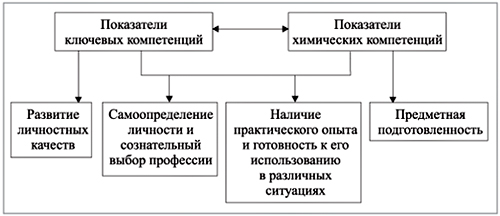 Учитель должен создать психолого-педагогические условия для эффективного формирования компетенций обучающихся:создание атмосферы доверия и сотрудничества;разработка дифференцированных заданий с учетом индивидуальных способностей и возрастных особенностей учащихся;разработка вопросов и заданий межпредметного характера;создание условий для работы в группах, где каждый учащийся может выполнять разные роли для содействия успехам команды;создание мотивирующих ситуаций для развития у учащихся умения высказывать и аргументировать свои идеи и мнения,  выдвигать гипотезы и предложения для решения поставленных задач;организация активного обучения, основанного на проведении учащимися исследовательских работ;создание на уроке проблемных ситуаций, решение которых требует проведения исследований, экспериментов, работы с источниками;поддержание интереса к исследованиям учащихся через самостоятельный выбор темы исследования, его планирование и представление результатов.поощрение исследовательской деятельности учащихся и активного обучения, основанного на анализе и решении задач.	Содержание государственных общеобразовательных и предметных стандартов химического образования предусматривает формирование системы фундаментальных знаний, которая включает:Основные химические понятия (методы познания веществ и химических реакций; вещество; химические элементы; химические реакции; химическое производство).Теоретические концепции (Атомно-молекулярное учение; Периодический закон и периодическая система химических элементов Д.И. Менделеева; Строение атома; Строение вещества; Теория электролитической диссоциации; Теория строения органических веществ А.М. Бутлерова).	Химия, как составной компонент естественнонаучного образования поможет учащимся использовать полученные знания для развития таких навыков как: наблюдение, описание, выдвижение гипотез, доказательство проведением экспериментального исследования, классификация, систематизация, сравнение, сопоставление, анализ, синтез, оценка объектов, установление причинно-следственных связей, развитие практических навыков. Важную роль в этом имеет применение информационных технологий в сочетании с научными методами исследования в химии и естествознании и обработки информации. Применение учащимися химического языка даёт возможность развивать способность выразить свои мысли при описании явлений, естественнонаучных процессов на научном языке. В результате развивается естественнонаучная грамотность.	Развитию мышления разного уровня служат разнообразные виды учебной работы с источниками знаний и информации как в обычном, так и в электронном форматах, а также использование информационно-коммуникационных технологий (ИКТ). На уроках рекомендуется активно использовать современные образовательные технологии.	В новом учебном году планируются 72-х часовые курсы повышения квалификации в дистанционном формате, согласно которому учителя химии могут пройти базовые курсы повышения квалификации, а также проблемно-тематические.Базовый курс «Теория и методика обучения химии» направлен на освоение таких модулей как:  1) «Планирование обучения на компетентностной основе»; 2) «Активное и интерактивное обучение»; 3) «Применение информационно-коммуникативных технологий в школах Кыргызстана»; 4) «Непрерывное профессиональное развитие»; 5) «Теория оценивания».	В продолжение базовых модулей, учителя освоят модуль, направленный на освоение знаний в области педагогики, психологии, НПА в образовании, истории Кыргызстана.	Завершая освоение базового модуля, учителя будут формировать навыки разработки конспекта урока химии с учетом компетентностно-ориентированного подхода с опорой на предметный стандарт по химии и государственный образовательный стандарт школьного общего образования. Завершится курс повышения квалификации итоговой аттестацией, представленной электронным тестированием и защитой компетентностно-ориентированного конспекта урока.Это первые успехи успешной апробированной практики компьютеризации, цифровизации и технологизации  учебного процесса повышения квалификации. Данный подход позволит учителям овладеть элементарными навыками компьютерной грамотности: умение пользоваться компьютером, способность работать с офисными программами, уметь пользоваться ресурсами сети Интернет, создавать презентации и т.п., а также осваивать электронные обучающие ресурсы.Используя полученные знания, учителя смогут обучать своих учащихся с помощью компьютера, смартфона на расстоянии при использованиитаких электронных платформ как ZOOM, мессенджеров WhatsApp, приложений Google Classroom и др. Основной целью цифровизации является подготовка подрастающего поколения к жизни в информационном обществе, повышение эффективности обучения путем внедрения ИКТ.	Переход на дистанционное обучение – порождает возникновение стрессовых ситуаций для обучающихся и их родителей прежде всего. В этой связи инициация учителя должна быть в вопросах создания условий для детей в образовательном пространстве как со стороны родителей, так и со стороны школы:обеспечить равный доступ к обучению в дистанционных условиях в городских и в региональных общеобразовательных организациях;учесть здоровьесберагающий подход при дистанционном обучении, а именно – соблюдение СанПиН КР; обеспечить обучающихся презентациями по урокам химии, видео-сюжетами уроков, демонстрирующих использование лабораторного оборудования и реактивов и т.п., что позволит обучающимся освоить на примерах демонстрации новые знания;обеспечить детей ссылками на образовательные ресурсы, облегчающие выполнение домашних заданий, на ресурсы дополнительных источников, формирующих общий кругозор детей, в том числе и по уроку химии.Рекомендуемые проблемы для обсуждения на августовских совещаниях учителей химии: применение ИКТ в учебно-воспитательной работе школы;компетентностный подход в обучении химии;адаптация молодых учителей химии к новым условиям работы в школе;тематическое планирование системы уроков по химии в соответствии с требованиями государственного и предметного стандартов;новые подходы к проверке и оцениванию учебных достижений учащихся;организация безопасной работы участников учебного процесса в химическом кабинете с учетом санитарно-гигиенических составляющих.Кособаева Б.М. –  д.п.н., проф., заведующая кафедрой естественно-научного и математического образования Республиканского института повышения квалификации и переподготовки педагогических  работников при МОН КРКонтактный тел.: 0553 288 707 МЕТОДИЧЕСКИЕ РЕКОМЕНДАЦИИ по обучению английскому языкув общеобразовательных школах Кыргызской Республикина 2020-2021-учебный годИнтеграция системы образования Кыргызстана в мировое образовательное пространство, а также направленность на цифровизацию  и технологизацию образовательных процессов требует реализации новых подходов для формирования ключевых и предметных компетентностей на уроках английского языка. На сегодняшний день основной целью обучения английскому языку в школах Кыргызской Республики является развитие гармоничной личности, способной использовать иностранный язык для межкультурного общения, развития кругозора, мышления, а также для решения задач в учебной деятельности и реальной жизни.  Принимая во внимание направленность государственной политики КР на развитие регионов, цифровизацию страны и поддержку детей, обучение английскому языку, направлено на изучение иностранного языка сквозь призму разных аспектов жизни своей страны, актуализацию ИКТ-грамотности, а также обеспечение социальной защиты детей. Достижение поставленных в данном контексте задач в системем образования возможно путем реализации социальных проектов, проведения мониторинговых исследований о жизни, трудностях и возможностях детей-мигрантов, детей с ограниченными возможностями здоровья. И в этом контексте, обучение английскому языку должно быть соотнесено с жизнью учащихся, построено на коммуникативной направленности всего процесса обучения, комплексного развития всех аспектов языка и видов речевой деятельности, дифференцированного подхода к процессу обучения, интеграции содержания обучения, а также использовании информационных и коммуникативных технологий.  Выполнение установленных требований будет способствовать формированию мотивации и активности учащихся в овладении материалом, развитию предметной и информационной грамотности, а также в полной мере реализует воспитательно-развивающий потенциал возможностей содержания предмета “английский язык” с учетом личностно-ориентированного подхода к каждому ученику.Изучение английского языка в основной школе направлено на реализацию следующих задач:Когнитивная - умение отбирать и применять языковые средства для достижения целей общения, а также развитие общих и специальных учебных умений через использование различных способов и приемов  самостоятельного изучения учебного материала, в том числе на основе новых информационных технологий.Поведенческая - владение видами речевой деятельности (слушание, чтение, говорение, письмо) на уровне, достаточном для понимания и общения на иностранном языке в социально-бытовой, социально-культурной, учебной сферах, а также  для самореализации в современном мире.Ценностная - признание ценности изучения иностранного языка, как средством общения, саморазвития и познания мира, а также развитие национального самосознания и стремления к взаимопониманию между людьми разных сообществ и культур.В 2020-2021 учебном году преподавание английского языка будет осуществляться в соответствии со следующими нормативными документами: Государственный образовательный стандарт школьного общего образования КР, Предметный стандарт и Программа по английскому языку для общеобразовательной школы, Базисный учебный план на 2020-2021 учебный год.Согласно Базисного учебного плана на 2020-2021 учебный год в общеобразовательных школах изучение английского языка  начинается с 3 класса, количество часов во всех классах сохранится.  При проведении занятий по предмету, класс делится на две группы. Для школ-гимназий и школ-лицеев сохраняются лицейский и гимназический компоненты, которые реализуются через кружковую работу. В соответствии со Стандартом, обучение иностранному языку должно быть коммуникативно направленным для формирования умения общаться на иностранном языке, а также функциональным для решения практических задач, соответствующих возрасту учащихся. Данный подход может быть реализован с учётом следующих уровней владения иностранным языком:  Уровневый подход позволяет определить результаты обучения по всем аспектам речевой деятельности в соответствии с заявленными компетентностями: 1) Ожидаемые результаты в области речевой компетентности - развитие коммуникативных умений в говорении, слушании, чтении, письме.2) Ожидаемые результаты в области языковой компетентности - владение языковыми средствами (фонетическими, орфографическими, лексическими, грамматическими) в соответствии с темами, сферами и ситуациями общения.3) Ожидаемые результаты в области социокультурной компетентности - приобщение к культуре, традициям и реалиям стран изучаемого языка в рамках тем, сфер и ситуаций общения  учащихся основной школы.В настоящее время в школах рекомендованы учебники «Английский язык», соответствующие стандарту и разработанные для школьников Кыргызстана. К началу 2020-21-учебного года издательством «Аркус» готовятся новые учебно-методические комплексы (УМК) по английскому языку для 8-го и 10-класса, отражающие методические и содержательные подходы, реализованные  в  ранее изданных новых национальных УМК для 3-7-х классов. Эти новые учебники для 8-го и 10-класса и  будут предложены для самостоятельного приобретения школами.На протяжении 13 лет многие  гимназии, лицеи, средние школы нашей страны используют учебно-методические пособия издательства Оксфордского Университета. В этом году  «English Plus» по предмету «Английский язык» для 7-8 классов прошли экспертизу и были рекомендованы Министерству образования и науки Кыргызской Республики на утверждение учебников как вариативного учебного пособия в 7-8-классах общеобразовательных школ и гимназий. Книга для учителя была рекомендована к применению.                                                                          Пилотирование «English Plus» по предмету «Английский язык» для 7-8 классов было проведено на основе международных версий УМК в течении последних 2 лет в школах гимназиях (№ 5, № 69, № 24, № 70, № 95). Адаптированный вариант материалов был предоставлен в 4-ой четверти этого учебного года и учителя этих школ дали объективную оценку данным УМК. Аудирование и книги для учителей будут доступны онлайн бесплатно на сайте компании Эдупресс. Тренинги были проведены во всех регионах страны в онлайн и офлайн режиме. Материалы данного альтернативного учебника отвечают следующим принципам: научности, доступности и посильности, сознательности и активности, связи теории с практикой, систематичности, последовательности и преемственности, наглядности.Все современные, рекомендованные УМК по английскому языку для школ Кыргызстана, состоят из основных учебников, рабочих тетрадей, методических пособий для учителя, дисков с аудиозаписью материалов учебника. Учебники предлагают учащимся интересные, отвечающие возрасту темы, разнообразные задания, которые носят коммуникативный характер, что обеспечивает активное вовлечение учащихся в учебный процесс. Современные УМК позволяют развить  навыки использования английского языка как средства межкультурного общения. Особое внимание уделяется географии, истории, культуры родной страны. Кроме того, учащиеся знакомятся с культурой основных англоязычных стран, получают знания об общечеловеческих ценностях, знакомятся с миром искусств, миром спорта и т.д. Рабочие тетради содержат дополнительные задания для освоения лексических и грамматических тем, рассматриваемых в основном учебнике. Основная задача рабочих тетрадей — обеспечить закрепление языкового и речевого материала. Учителю рекомендуется использовать рабочие тетради для самостоятельной работы учащихся дома, хотя учитель может по мере необходимости использовать эти задания и для работы в классе. Общей целью является предложить преподавателям английского языка банк методических идей, современный и максимально разнообразный методический инструментарий в виде прототипов заданий, используя которые преподаватели смогут создавать свои упражнения и задания, адаптируя их к целям курса, уровню обучающихся и конкретным задачам урока.Книги для учителя содержат методические рекомендации по работе с учебно-методическим комплексом, а также ответы на все задания учебника, ответы на все упражнения рабочей тетради, контрольные работы по итогам каждой четверти и ответы к контрольным работам. CD диски содержат аудиозаписи некоторых текстов, диалогов и упражнений из учебников. Учебно-методические комплексы можно получить в школьных библиотеках или получить с сайтов электронных библиотек www.lib.kg и www.arcus.kg. Министерством образования и науки Кыргызской Республики рекомендованы мультимедийные образовательные ресурсы www.ibilim.kg и www.bilimbulagy. kg. Данные программно-методические комплексы электронных обучающих материалов призваны способствовать повышению мотивации учащихся к изучению школьных предметов, совершенствованию ключевых и предметных компетентностей, повышению эффективности образовательного процесса, облегчению учителям и учащимся поиска дополнительного материала при подготовке к уроку. Ресурсы могут быть использованы на уроках для объяснения новых тем, для закрепления полученных знаний через выполнение интерактивных тестов, а так же в качестве дополнительных материалов. С учетом того, что школьники лучше воспринимают наглядный и образный материал, данные ресурсы предлагают материалы в игровой форме, дающие возможность задействовать зрение, слух, эмоции и воображение ученика. Прослушивание аудио-ресурсов и чтение текстов поможет развитию речи учеников, а подобранные интересные факты расширят общий кругозор ребенка. Совмещая традиционные и инновационные методы с использованием информационно-компьютерных технологий, учителя смогут выстроить свои уроки таким образом, чтобы они стали по-настоящему развивающими, познавательными и результативными. Для реализации поставленных задач, обучение иностранному языку основывается на функционально-коммуникативном подходе, что предполагает умение использовать знания, навыки и умений в иностранном языке в учебных ситуациях, близких к реальным ситуациям общения учащихся. Коммуникация на уроке активизирует речевую деятельность, даёт возможности для проведения на уроках ситуативных заданий и других коммуникативных действий, где появляется необходимость использования изученного грамматического явления. Таким образом, обеспечивается функциональность лексического и грамматического материала, т.е. лексический материал и грамматические формы усваиваются в речевой деятельности. Для мотивации к использованию языковых средств в ситуациях общения служит беспереводной метод через демонстрацию изобразительной наглядности, действия, предоставление определения, использование синонимов, антонимов, примеров  и словообразовательный анализ. Данные приёмы служат опорой для понимания и усвоения материала, а также развивают учебные навыки. Кроме этого, на уроке иностранного языка используются стратегии поддержки учащихся в виде парной и групповой работы для взаимообучения и взаимооценивания. Важным компонентом реализации цели обучения английскому языку является межпредметная интеграция, которая достигается через интеграцию содержания обучения, выполнение учебных задач с использованием знаний из других областей и готовит учащихся к решению жизненных задач в реальном мире. Такой подход будет способствовать развитию навыков ведения исследовательской и аналитической работы, критического мышления, сотрудничества и решения проблем.Таким образом, активное обучение стимулирует речемыслительную деятельность, мотивирует учащихся к общению, повышает их включённость в образовательный процесс и готовит к реализации учебного потенциала в реальной жизни.Аудирование и чтение являются рецептивными видами речевой деятельности и составляют основу общения, с них начинается владение устной коммуникацией. Развитие навыков аудирования и чтения формируется на использовании информационных текстов, интегрирующих содержание других учебных предметов, а именно интересных фактов из биологии, географии Кыргызстана и страны изучаемого языка, математических данных и др. Особое внимание уделяется аутентичным текстам, т.е. повседневным материалам, имеющим  прагматическую направленность. Это могут быть объявления, афиши, расписание, рекламные буклеты, билеты, счета и др. Подобные тексты развивают умение понимать аудио-визуальные, цифровые, графические данные, анализировать и  интерпретировать информацию.Умение читать означает обучение разным видам чтения, а именно  ознакомительному, изучающему, просмотровому. Если нужно получить общее представление о содержании текста, понять главную мысль, то следует пользоваться приемами ознакомительного чтения. Для этого используются задания «Озаглавь текст», «Составь план», «Расставь картинки/абзацы поочерёдно». Если стоит задача максимально полно понять содержание текста, то ученик применят приёмы изучающего чтения. Задания, направленные на формирование данных навыков включают «Поиск ответов», «Верно/Неверно», «Соотнеси», «Дополни предложения» и т.д.                                    Просмотровое чтение применятся параллельно с другими  навыками для поиска конкретной информации, т.к. задания могут быть перефразированы, даны с помощью синонимов, примеров. Таким образом, формирование навыков чтения связаны с поиском информации и развивают не только языковые, но и учебные и мыслительные умения.Обучение выражению мыслей в устной и письменной форме являются продуктивными видами речевой деятельности и основываются на языковой опоре. Ученики должны иметь возможность использовать пример, модель ожидаемого результата, ключевые слова, тезисы, заголовки и т.д., а также иметь достаточное количество времени на подготовку. Кроме того, при развитии навыков говорения обязательным элементом урока должны стать  парная и групповая работа. Такая организация будет способствовать снятию психологических трудностей учащихся до выступления перед всем классом, позволит  исправить свои ошибки дополнить свой ответ.Для развития навыков говорения учитель должен более тщательно подходить к выбору заданий. Упражнения для групповой и парной работы должны быть интерактивными (спроси, узнай, обсуди, сравни и т.д.). Учитель должен помнить, что необходимо развивать не только диалогическую, но и монологическую речь, а так же спонтанную и подготовленную виды речи.Написание письменной работы, как наиболее сложный вид задания осуществляется после прослушивания, чтения, обсуждения темы урока. Ученики могут работать в парах и создавать письменный продукт совместно, оценивать работы друг друга, давать советы и рекомендации по улучшению письменного продукта. В процессе выполнения таких заданий, ученики проявляют креативность и самостоятельность, а также становятся активными участниками учебного процесса. Творческие устные и письменные работы могут быть выполнены в форме аудио и видео-ролика,  плаката, коллажа, комикса, интеллект-карты с использованием онлайн ресурсов: https://ru.postermywall.com/https://www.wordclouds.com/https://mindmapninja.com/makerГрамматика преподаётся функционально, так как с ее помощью обеспечивается формирование устного и письменного общения. Основными этапами работы над новыми грамматическими структурами являются: ознакомление, первичное закрепление, развитие навыков и умений использования грамматики в условно-речевых и речевых упражнениях. Учащиеся не «зубрят» грамматические правила, а выполняют упражнения на проверку понимания содержания текста и только когда учитель видит, что основное содержание текста усвоено, то может обратить внимание учащихся на грамматическую структуру, на то в каких ситуациях используется, а так же как она образуется. Упражнения на закрепление новых грамматических структур должны варьировать, но неизменно следовать принципу «от простого к сложному». Общие рекомендации В целях поддержания интереса учащихся к изучению иностранного языка, учителю рекомендуется:использовать актуальный аутентичный материал для развития информированности и гражданской сознательности учащихся;использовать наглядность при введении новых лексических единиц (картинки, рисунки, мимику, жесты и т.д.);использовать приемы интерактивного обучения для развития разговорных навыков (мозговой штурм, работа в парах и малых группах, и т.д.);при чтении текстов, состоящих из логически завершенных частей, использовать приемы обучения в сотрудничестве, такие как «Think, Pair, Share» или «Jigsaw»;уделять особое внимание произношению новых лексических единиц: моделировать и отрабатывать произношение, используя разнообразные приемы (повторение хором, по одному, в группах, в парах и т.д.);активно вовлекать учащихся в процесс обучения при помощи разнообразных вопросов, заданий и упражнений, стимулирующих языковую догадку и когнитивную деятельность;привлекать учащихся к самооценке выполненного домашнего задания, анализу результатов тестирований, а также к взаимооценке результатов обучения; (неформальное тестирование одноклассников на запоминание лексического материала, выполнение групповой или парной работы и т.д.).развивать навыки аудирования  через использование аутентичных видео и аудио-материалов через использование записей мультфильмов, видео-роликов и др.;творчески подходить к процессу планирования уроков и распределять время и изучаемый материал в зависимости от уровня подготовленности учащихся.  Актуальные вопросы для обсуждения В целях эффективности августовских совещаний/конференций, учителям английского языка рекомендуется проводить семинары, круглые столы, презентации/публичные доклады о состоянии и результатах развития обучения английскому языку и о ИКТ для развития и формирования коммуникативных компетенций.Предлагаются следующие актуальные вопросы для обсуждения:Формирование ключевых и предметных компетентностей на уроках английского языка.Организация дистанционного обучения в усвоении иностранного языка в условиях общеобразовательной школы.Эффективность использования ИКТ и цифровых образовательных ресурсов в преподавании иностранного языка.Изучение своей страны через проектную работу на уроках английского языка.Развитие личного потенциала детей через креативные задания.Наставничество и профессионально-педагогический рост молодых специалистов как фактор повышения качества образования.Мотивация учителей английского языка через профессиональные конкурсы.Современные технологии обучения и оценивания.Принципы разработки критериев для оценки  разных типов творческих работ учащихся.Обзор учебников  и пособий по английскому языку. Использование опыта школ, занимающихся экспериментальной и инновационной деятельностью.Анализ результатов олимпиад, ОРТ.Разное: уточнение различных мероприятий, тренингов, конференций, тематики классных часов и круглых столов.Полезные ссылки на интернет-ресурсы:  www.kao.kg  www.edu.ru  www.teachingenglish.org  www.americanenglish.state.gov   www.teach-this.com  www.eslcafe.com  www.britishcouncil.org  www.etprofessional.com  www.fgos-spb.ru   www.learn-english-today.com  www.superteachertools.com  www.englishtips.org  www.stopenglish.org          www.wordclouds.com/www.mindmapninja.com/makerМатериал подготовила: Конокбаева Г.Э. - ст. преподаватель кафедры филологического образования РИПКиППР при МОН КР.  Тел.: 0772 10-59-90.МЕТОДИЧЕСКИЕ РЕКОМЕНДАЦИИ для директоров и методистов дошкольных образовательных организаций (ДОО) КР к Августовским совещаниям/конференции на новый 2020–2021 учебный годВ 2020 году Августовские совещания в Кыргыстане  проводятся по актуальной теме: "Год развития регионов, цифровизации и поддержки детей".Президентом Кыргызской Республики Сооронбаем  Жээнбековым 2020 год объявлен “Годом развития регионов, цифровизации и поддержки детей”. Президент отметил, что особое внимание будет уделено нашим детям: «Объединив усилия общества, мы обеспечим достойную жизнь каждому ребенку. Забота о детях - это самое благородное, что мы можем сделать в этой жизни".От всего населения в Республике 2/3 составляют дети. При этом беспокойство вызывает то, что показатель проживающих детей в бедности, остается высоким.  Каждый 10-й ребенок не охвачен дошкольными программами и программой предшкольной подготовки, организующей в дальнейшем обучение младших школьников.Важнейшей задачей Госорганов и Органов местного самоуправления является комплексная поддержка детей через механизмы частно-государственного партнерства социальных институтов общества и каждой семьи, а также расширение модели межведомственного взаимодействия по выявлению и принятию мер для уязвимых категорий детей (детей с особенностями в развитии, детей из бедных и неблагополучных семей).Следует подчеркнуть, что в целях реализации Стратегии развития образования КР на 2012 - 2020 годы, утвержденной постановлением Правительства КР от 3 марта 2012 года № 201, в Республике наблюдаются определенные достижения в системе дошкольного образования. Очевидны последовательность и расширение подходов, обеспечивающих ее достижения. Это, прежде всего, реализация следующих президентских Указов: Указ "Об объявлении 2018 года "Годом развития регионов" от 10.01.2018 года №2”, Указ "Об объявлении 2019 года "Годом развития регионов и цифровизации страны" от 11.01.2019 года №1”, Указ "Об объявлении 2020 года "Годом развития регионов, цифровизации и поддержки детей", январь 2020 года”.Реализуются основные положения "Международной Конвенции о правах ребенка"(Ратифицированной Постановлением ЖК КР от 12 января 1994 года №1402), Закона "О дошкольном образовании", утвержденным ЖК КР от 29 июня 2009 года № 198, Государственного образовательного стандарта КР "Дошкольное образование и уход за детьми", утвержденного постановлением Правительства КР от 29 июня 2020 года № 363, "Руководства по раннему развитию детей от рождения до 3-х лет (Базовые стандарты), утвержденного и рекомендованного к изданию Ученым Советом КАО (Протокол № 9 от 28.10.2016 года) и Приказами МЗ КР и МОН КР и других нормативно- правовых документов.Очевидна реализация достижений успешной практики и поиска новых решений устойчивого обновления и развития дошкольного образования.В настоящее время в Кыргызстане расширяется сеть Государственных, муниципальных, ведомственных ДОО. Воспитатели имеют возможность осуществлять педагогический процесс по Базисным программам: «Базисная (общеразвивающая) программа воспитания, обучения и развития детей дошкольного возраста», «Общеразвивающая (базисная) программа подготовки детей 6 - 7 лет к школе», Программа «Балалык» - данная программа направлена, прежде всего, на ребенка, на раскрытие его потребностей и природных возможностей; она обусловлена изменением требований к современному педагогу. Современный педагог дошкольного образования должен реализовывать воспитательно-образовательный процесс на основе гуманных подходов, способствовать целостному развитию здорового ребенка-дошкольника, ориентируясь на учет возрастных и индивидуальных особенностей каждого ребенка. Создавая развивающую образовательную среду, способствующую развитию каждого ребенка, педагог организует сотрудничество с семьями, с сообществом и другими институтами. Доступность, качество дошкольного образования и подготовка детей, не посещающих ДОО, к школе осуществляется в различных моделях детских садов, а также в процессе предшкольной подготовки при начальной школе по Программе «Наристе» – 480 часов. При поддержке Международных и общественных организаций (Фонд Ага Хана, МОФ Р.И. Отунбаевой, ОО «Ыйраим», ГСП) в Республике успешно развивается сеть «Материнских школ», обеспечивающих развитие и подготовку детей к школе при активном включении в педагогический процесс семьи, общественности и заинтересованных представителей социальных институтов общества. В работе Материнских школах активно внедряется этнопедагогизация, а воспитание и обучение осуществляется через основной вид деятельности дошкольников – игру, как форму, средство, метод воспитания, обучения и мониторинг развития. Воспитатели Государственных, Муниципальных и различных моделей ДОО имеют возможность осуществлять педагогический процесс по Базисным программам, Программам «Балалык», «Наристе», Парциальным программам: «Растем вместе», «Безопасность дошкольников при ЧС», «Золотой ключик», «ТРИЗ» и др.
   Дошкольные программы основаны на психолого-педагогических исследованиях ученых в области дошкольного воспитания и начального образования Кыргызской Республики, стран СНГ и стран дальнего зарубежья, ППО педагогов Кыргызстана и других стран. Данные документы направлены на реализацию основных направлений в развитии дошкольников: физического, когнитивного, социально-эмоционального и эстетического.
При их реализации достигается пошаговое решение глобальных задач по доступности и качеству дошкольного образования этнокультурного содержания, технологий и инновационных методов дошкольного образования, социально-культурных преобразований, от которых напрямую зависит, насколько новое поколение будет успешно развиваться сохраняя лучшие традиции своего народа.
В дошкольных программах ДОО учитываются культурно-национальные, региональные, климатогеографические, экономические условия Кыргызской Республики, имеющие важное значение в воспитании, обучении и развитии дошкольников, рассматриваются инновационные направления развития дошкольников: физического, когнитивного, социально-эмоционального и эстетического.Осуществляется на регулярной основе мониторинг усвоения программ воспитания, обучения и развития детей, начиная с дошкольного возраста (по индикаторам развития детей, представленным в Госстандарте «ДО и уход за детьми»). В Республике проводится большая работа по комплектованию групп через электронную очередь, что обеспечивает прозрачность, снижает очередность и регулирует количество детей в группах с учетом требований Стандарта.Значительно возросла потребность педагогов ДОО в Повышении квалификации, так как РИПКиППР предлагают различный формат обучения: очное обучение, очное-заочное с применением ДОТ. Планом–графиком предусмотрены базовые курсы, проблемно-тематические и выездные курсы. Реализуются курсы по заявкам.Предусматривается обучение для различных категорий слушателей: воспитателей, преподавателей кыргызского языка в группах с кыргызским и русским языками обучения, методистов и директоров ДОО. А также обучение педагогов инклюзивных групп, работающих по программам «Балалык», «Наристе», «Материнская школа». 
Содержание обучения на курсах ПК в современных условиях включает формирование у детей дошкольного возраста начальных представлений об этикете, нравственности, культуре кыргызского и других народов, проживающих в Республике.
В целях улучшения ДО в регионах на курсах ПК преподаются инновационные способы использования информационно-коммуникационных технологий (ИКТ) в процессе обучения детей. Через ИКТ рассматриваются возможности деятельности педагогов на компетентностной основе. Особое место отводится вопросам безопасной и развивающей среды и формированию общих, профессиональных, личностных компетентностей педагогов ДОО и инклюзивного образования.Тема: «Формирование общих, профессиональных и личностных компетенций педагогов ДОО в вопросах поддержки детей с использованием компьютерных технологий»  Цели:Развитие образовательной системы ДО КР в контексте целей устойчивого развития и компетентностного подхода.Формирование общих, профессиональных и личностных компетентностей директоров и педагогов ДОО, работающих в условиях государственных, муниципальных и вариативных моделях ДОО по вопросам воспитания, обучения и развития дошкольников в современных условиях.Использование компьютерных технологий в целях рационализации, регионализации  поддержки детей.

Проведение работы секций специалистов:
1) Государственных и муниципальных ДОО, предклассов при начальной школе, работающих по программе «Наристе».
2) Вариативных моделей ДОО (Материнских школ», Частных детских садов, Центров образования). Форма проведения: Форма проведения «Круглый стол», а также вебинары путем использования платформы ZOOM, в случае действующего частичного карантинного режима,  включающая вводные и векторные презентации по вопросам реализации Стратегии развития ДО КР (2012-2020 г.), Президентских Указов, Нормативно-правовых документов и Программного обеспечения.
Освещение ППО участниками по вопросам воспитания, обучения и развития дошкольников в условиях современных ДОО (видео, презентации).Дискуссия. Выставочный материал.Предлагаемые темы вводной и векторных презентаций:
1. Отбор и использование материалов по устойчивому развитию, поликультурному воспитанию, этнопедагогизации, гендерному равенству в общении.2. Использование компьютерных технологий в целях рационализации дошкольного образования.
3. Инновационные формы организации занятий с целью физического, когнитивного, социального-эмоционального и эстетического развития ребенка.
4. Организация интерактивной личностно-ориентированной обучающей среды с применением ИКТ, дистанционного обучения по Базисным программам, программе «Балалык».
5. Организация поэтапного развития игровой  деятельности детей  дошкольного возраста.
6. Этнокультурный аспект в нравственном воспитании дошкольников.7. Реализация предшкольной подготовки по программе «Наристе» – 480 часов при начальной школе.
 
8. Взаимодействие семьи, общественности и педагогов в вопросах воспитания дошкольников на примере работы «Материнских школ» в Столице и регионах Республики.
9. Проблемы реализации дошкольных программ в новых моделях ДОО. Системный подход в развитии инклюзивного образования.
Тема: «Методические рекомендации использования современных технологий в инклюзивном образовании».
Ключевыми направлениями процесса инклюзивного образования дошкольников являются:
1. Организационные:
– модернизация методической службы;
– совершенствование материально-технической базы;
– создание определенной информационной среды.
2. Педагогические:
– повышение компетентности педагогов ДОО в вопросах инклюзивного образования;
– внедрение ИКТ в образовательное пространство.
Что же такое ИКТ?
Информационно-коммуникационные технологии в образовании (ИКТ) – это комплекс учебно-методических материалов, технических и инструментальных средств вычислительной техники в педагогическом процессе: формах и методах их применения для совершенствования деятельности специалистов учреждений образования (администрации, воспитателей, специалистов), а также для образования (развития, диагностики, коррекции) детей.
Области применения ИКТ педагогами ДОО:
1. Ведение документации.
В процессе образовательной деятельности педагог составляет и оформляет календарные и перспективные планы, готовит материал для оформления родительского уголка, проводит диагностику и оформляет результаты, как в печатном, так и в электронном виде.
Важным аспектом использования ИКТ является подготовка педагога к аттестации. Здесь можно рассматривать как оформление документации, так и подготовку электронной версии портфолио.
2. Методическая работа, повышение квалификации педагога.
В информационном обществе сетевые электронные ресурсы – это наиболее удобный, быстрый и современный способ получения и распространения новых методических идей и дидактических пособий, доступный методистам и педагогам независимо от места их нахождения. Информационно-методическая поддержка в виде электронных ресурсов может быть использована во время подготовки педагога к занятиям, для изучения новых методик, при подборе наглядных пособий к занятию.
Сетевые сообщества педагогов позволяют не только находить и использовать необходимые методические разработки, но и размещать свои материалы на сайте, делиться педагогическим опытом по подготовке и проведению мероприятий, по использованию различных методик, технологий.
Важным аспектом работы педагога является и участие в различных педагогических проектах, дистанционных конкурсах, викторинах, олимпиадах, что повышает уровень самооценки, как педагога, так и воспитанников. Очное участие в таких мероприятиях часто невозможно из-за удаленности региона, финансовых затрат и других причин. А дистанционное участие доступно всем. При этом необходимо обратить внимание на надежность ресурса, количество зарегистрированных пользователей.
Основным в работе педагога является ведение воспитательно-образовательного процесса.
3. Воспитательно-образовательнй процесс включает:организацию непосредственной образовательной деятельности воспитанника;организацию совместной развивающей деятельности педагога и детей;создание развивающей среды (игр, пособий, дидактических материалов);соблюдение принципа наглядности (использование разнообразного иллюстративного материала, как статичного, так и динамического позволяет педагогам ДОО быстрее достичь намеченной цели во время непосредственной образовательной деятельности и совместной деятельности с детьми).Выделяют два основных вида занятий с использованием ИКТ:
1. Занятие с мультимедийной поддержкой.
На таком занятии используется только один компьютер в качестве “электронной доски”. На этапе подготовки анализируются электронные и информационные ресурсы, отбирается необходимый материал для урока. Иногда бывает очень сложно подобрать необходимые материалы для объяснения темы занятия, поэтому создаются презентационные материалы с помощью программы PowerPoint или других мультимедийных программ.
Для проведения таких занятий необходим один персональный компьютер (ноутбук), мультимедийный проектор, колонки, экран.
Использование мультимедийной презентаций позволяет сделать занятие эмоционально окрашенными, интересными, являются прекрасным наглядным пособием и демонстрационным материалом, что способствует хорошей результативности занятия. С помощью мультимедийных презентаций разучиваются с детьми комплексы зрительных гимнастик, упражнений для снятия зрительного утомления.
Цель такого представления развивающей и обучающей информации – формирование у малышей системы мысленных образов. Подача материала в виде мультимедийной презентации сокращает время обучения, высвобождает ресурсы здоровья детей.
2. Занятие с компьютерной поддержкой
Чаще всего такие занятия проводятся с использованием игровых обучающих программ.
На таком занятии используется несколько компьютеров, за которыми работают несколько воспитанников одновременно. Использование электронного учебника (а игровая обучающая игра для детей это и есть электронный учебник) – это метод программируемого обучения, основоположником которого является Скиннер. Работая с электронным учебником, ребенок самостоятельно изучает материал, выполняет необходимые задания и после этого проходит проверку на сформированность компетентности по данной теме.
Возможности компьютера позволяют увеличить объем предлагаемого для ознакомления материала. Яркий светящийся экран привлекает внимание, дает возможность переключить у детей аудио-восприятие на визуальное, анимационные герои вызывают интерес, снимают напряжение. Но на сегодня, к сожалению, существует недостаточное количество эффективных компьютерных обучающих и развивающих программ, которые предназначены для детей данного возраста в части занимательности детей.

Принятие проекта резолюции
(материал к проекту)В целях достижения Успешных практик поддержки детей и новых решений в системе дошкольного образования продолжать линию устойчивого развития ДО Республики. Согласно Стратегии развития дошкольного образования в КР на 2012-2020 годы,  осуществлять реализацию основных положений «Международной Конвенции о правах ребенка»,  Закона «О дошкольном образовании»,  Руководства по раннему развитию детей от рождения до 3х лет (Базовые стандарты развития), Государственного образовательного стандарта «Дошкольное образование и уход за детьми»:Поддерживать значительную активизацию процесса обновления и развития дошкольной образовательной системы – расширения сети Государственных, муниципальных и вариативных моделей ДОО на местах.При начальных школах совершенствовать процесс предшкольной подготовки по программе «Наристе».В целях обеспечения решения поставленных задач также необходимо качественное выполнение программ ДО: «Балалык», Базисной (общеразвивающей) программы воспитания, обучения и развития детей дошкольного возраста, «Общеразвивающей (Базисной) программы подготовки детей 6 -7 лет к школе», Парциальных программ «Безопасность дошкольников при ЧС», «Растем вместе», «Золотой ключик». Для детей, не посещающих ДОО, продолжать расширять сеть «Материнских школ».Содержание и инновационные методы дошкольного воспитания основывать на психолого-педагогических исследованиях ученых в области дошкольного воспитания и начального школьного образования Кыргызской Республики, стран СНГ и стран дальнего зарубежья, ППО педагогов КР и других стран.Включать в процесс воспитания дошкольников культурно-национальные, региональные, климатогеографические, экономические особенности Кыргызской Республики.Осуществлять мониторинг усвоения программ воспитания, обучения и развития детей дошкольного возраста.Применять современные, в том числе компьютерные технологии, в целях рационализации, регионализации, цифровизации и поддержки детей дошкольного возраста.Через ИКТ, включая открытые образовательные ресурсы, способствовать расширению осведомленности педагогов, родителей и представителей общественности в вопросах ДО в современных условиях. 
Предложения:Консолидировать деятельность по профессиональному росту и непрерывному профессиональному развитию педагогических работников РИПКиППР при МОН КР, КАО, райОО/горОО, профессиональных  сообществ в процессе формирования компетентностей у директоров, методистов и педагогов ДОО по вопросам доступности и качества воспитания, обучения и развития дошкольников.Активно использовать возможность прохождения ПК в РИПКиППР при МОН КР, организациях ДПО ближнего и дальнего зарубежья педагогами ДОО, специалистами городских, районных отделов образования, которые непосредственно повышают квалификацию и обучают педагогов различных категорий ДО по всей Республике. В целях совершенствования компьютерной грамотности и  информационно-коммуникационной компетентности педагогических работников на регулярной основе проводить курсы ПК по использованию ИКТ в учебном и воспитательном процессе.Литература:
1. Конвенция о правах ребенка. - Бишкек, 1995.
2. Закон «О дошкольном образовании». - Бишкек, 2009.
3. Стратегия развития образования в КР на 2012-2020 годы. - Бишкек, 2013.
4. Государственный стандарт «Дошкольное образование и уход за детьми». Бишкек, 2020.
5. Руководство к Госстандарту «ДО и уход за детьми». - Бишкек, 2013.
6. Усенко Л.В, Сейдекулова К.С. Базисная (Общеразвивающая) программа воспитания, обучения и развития детей дошкольного возраста. - Бишкек, 2014.
7. Усенко Л.В, Сейдекулова К.С. Общеразвивающая (базисная) программа подготовки детей 6-7лет к школе (кыр. русс. яз.). - Бишкек, 2014.
8. Алиева Т.Э., Бектемирова А.Т. Развитие интереса к эпосу «Манас» и его 7 заветам. - Бишкек, 2012.
9. Усенко Л.В. Материнская школа. (Книга для взрослых). - Бишкек, 2002.
10. Усенко Л.В, Масликова Н.А. Программа «Растем вместе». - Бишкек, 2009. Масликова Н.А., Усенко Л.В. «Руководство по раннему развитию детей от рождения до 3х лет (Базовые стандарты)». -  Бишкек, 2017 год.
11. Управление инновационными процессами в ДОУ. – М., Сфера, 2008.
12. Горвиц Ю., Поздняк Л. Кому работать с компьютером в детском саду.// Дошкольное воспитание, 1991 г., №5.
13. Калинина Т.В. Управление ДОУ. “Новые информационные технологии в дошкольном детстве”. – М., Сфера, 2008.
14. Моторин В. “Воспитательные возможности компьютерных игр”. // Дошкольное воспитание, 2000 г., №11.
15. Новоселова С.Л. Компьютерный мир дошкольника.- М.: Новая школа, 1997.Зав. кафедрой ДНШО РИПКиППР при МОН КР, к.п.н., доцент Усенко Л.В.Тел.: 0555 715 204Методические рекомендации  к августовской конференции учителям географии в 2020-2021 учебном году.Проекция общей цели преподавания географии как учебного предмета в контексте Государственного образовательного стандарта школьного общего образования  КР, утвержденного ПП КР от 21 июля 2014 года № 403,  отражена на формирование  «комплексного, системного и социально ориентированного представления о Земле как планете людей, являющейся одной из основ практической повседневной жизни». Любой гражданин  после освоения учебной программы по географии в школе должен объективно оценить место, значимость Кыргыстана в мире.  Применять информацию по географии и понимать роль своего государства в мире – это самое важное, чему может научить педагог. Новыми нормами  становится жизнь в постоянно изменяющихся условиях, требующая умений решать постоянно возникающие нестандартные проблемы, выдвигающая повышенные требования к коммуникативному взаимодействию и сотрудничеству, толерантности.  Цель предлагаемых методических рекомендаций по курсу школьной географии – помочь учителям выделить и сформулировать требования к результатам освоения общеобразовательных программ с позиций компетентностно-деятельностного подхода с учетом тех требований, которые заложены в государственный образовательный стандарт школьного общего образования и предметный стандарт по географии. Учителя географии работают по учебникам  разных линий, которые отличаются друг от друга методической концепцией, распределением содержания по классам, рассчитаны на разное количество часов. Поэтому предлагаемые методические рекомендации носят общий характер и не привязаны конкретно к тому или иному учебнику. Учитель имеет право использовать различные методы, формы, способы, средства, важно одно – сформировать ожидаемые результаты, характеризующие те или иные компетенции вышеуказанных стандартов.География как интеграционная наука  охватывает новые сферы познания. Учительство получило возможность обучаться со всем миром, не выходя из класса, из дома.  Работа учителя географии неразрывно теперь связана с информационными технологиями и геоинформационными системами. Создание в нашей Республике единой образовательной информационной среды позволяет учителю географии использовать компьютер как техническое средство для доступа к тысячам других, хранящих огромное количество полезных  ресурсов. С развитием Интернета работа географа стала более интересной, эффективной и плодотворной, но отнюдь не более простой.Задача учителя при этом заключается в выявлении избирательности ученика к содержанию, виду, форме учебного материала, его мотивации, наблюдении процесса самореализации, предпочтения к видам деятельности. В последние годы информатизация общества является источником инноваций в образовательном процессе современной школы: появляются электронные компоненты в учебно-методических комплексах, внедряются цифровые книги в электронном формате. Доступность интернета (как в школах, так и дома) позволяет развивать дистанционное обучение. Учителю прежде всего необходимо научиться осуществлять поиск нужных материалов в информационном пространстве, научиться разрабатывать самостоятельно презентации, научиться использовать различные гиперссылки, которые позволяют перейти на страницу учебника или готовой презентации, посмотреть фильм или поработать с  иллюстрациями. Важной особенностью является фиксация деятельности ученика с документами. Работая с тестом параграфа, учащиеся ищут верные ответы на поставленные вопросы, заполняют таблицы, что позволяет вынести этапы проверки и закрепления знаний за рамки урока. При этом важно обеспечить предварительную мотивацию изучения учебного материала и оптимальную нагрузку  каждого учащегося. Возникновение интереса к изучению проблемы не должно падать по причине перегрузки ученика заданиями и упражнениями и их неоправданной сложностью, заданной без учета уровня подготовки и развития каждого из учащихся. В этой связи важно учитывать требования Базисного учебного плана, а также требования СанПиН КР, особенно в части норм времени на выполнение домашнего задания.При современном обучении меняется не только роль ученика и учителя, но существенно меняется и содержание традиционного школьного урока. Меняются цели и задачи урока, его структура перестает быть жесткой, меняется методика и приемы оценки качества обучения. Цели и задачи определяются на основе содержания изучаемой темы и планируемых результатов (предметных, метапредметных, личностных). Учащиеся подключаются к определению задач урока, последовательности  и способов учебных действий , необходимых для решения поставленных задач. Основная образовательная  программа реализуется на основе системно-деятельностного подхода и предполагает: развитие личности с учетом требований современного общества; формирование соответствующей социальной среды; активную познавательную деятельность, направленную на достижение планируемых результатов; учет индивидуальных особенностей при организации учебной деятельности. Учебники, в которых отдельные темы даны в формате практикумов, с предложенным алгоритмом  выполнения, также способствуют  формированию разнообразных умений.Все предметные географические умения можно объединить в четыре большие группы: Умения работать с географическими картами и моделями Земли. Умения ориентироваться на местности. Умения давать географические характеристики территории и отдельных географических объектов (процессов). Умения выявлять географические особенности размещения объектов, явлений, процессов. Учитель может внести поправки и изменения в примерную программу.Рекомендуется методическим объединениям учителей географии района/города выстроить свою оптимальную модель олимпиадного движения совместно с органами управления образованием. Возможным вариантом работы с одарёнными школьниками, призёрами муниципальных, региональных олимпиад  может быть организация тематических площадок при школьных оздоровительных лагерях с целью отработки практических знаний и умений по географии. Возможно образование межшкольных географических площадок. Основным фактором успеха  является целенаправленная подготовка школьников к участию в олимпиаде по географии. Организация методической работы в новом учебном году должна обеспечить: внедрение в школьное географическое образование «Концепции развития общего географического образования в КР»;методическую поддержку педагогов в реализации содержания географического образования, организацию работы с одарёнными школьниками; информационно-методическую 	поддержку 	в 	организации факультативных занятий, проведении внеклассных мероприятий; практическую помощь в реализации личностно-ориентированного, культурологического, научно–компетентностного подходов к обучению школьников; организационно-методическую 	помощь 	в оптимизации образовательного процесса по предмету и реализации воспитательного потенциала географии; выявление, обобщение и пропаганду педагогического опыта по управлению образовательным процессом; условия для непрерывного профессионального роста, самообразования и саморазвития педагогов; развивать процессы взаимодействия учителей по вопросам опережающего и дистанционного обучения; оказывать содействие в обобщении и распространении передового педагогического опыта; обсуждение сущности страноведческого подхода к содержанию школьного географического образования и его реализацию в новых УМК. При проведении заседаний можно использовать различные формы проведения работы: методические недели по единой географической теме; создание творческих микрогрупп; работа 	временных 	инициативных 	групп 	по 	подготовке 	к педагогическим советам, методическим советам, семинарам; самообразование в естественных дисциплинах; опытно-экспериментальная работа по географии; «круглый» стол; консультации, анкетирование по предмету (география); методических объединений как внутри школы, так и с другими школами по единой географической тематике; школы передового опыта (с учителями – географами); научно-методические географические конференции учителей, учащихся. Султанбек кызы Чынара - ст. преподаватель  кафедры естественно-научного и математического образованияРеспубликанского института повышенияквалификации и переподготовки педагогических Работников при МОН КРТел.: 0706 818 331МЕТОДИЧЕСКИЕ РЕКОМЕНДАЦИИБИОЛОГИЯЗадача современной школы - раскрыть способности каждого ученика, воспитать личность, готовую к жизни в высокотехнологичном, конкурентном мире. Современная школа Кыргызстана должна эффективно выполнять запросы всех участников образовательного процесса, государства и общества в целом:формировать ключевые и предметные компетентности, которые дают способность к самореализации в современном информационном обществе;воспитывать достойных граждан Кыргызстана;давать возможность и учащимся, и педагогам мыслить, созидать, чувствовать, творить.2020 год в Кыргызской Республике объявлен: «Годом развития регионов, цифровизации и  поддержки детей». В рамках объявленного года предлагается преподавание биологического образования в  школе в следующем формате: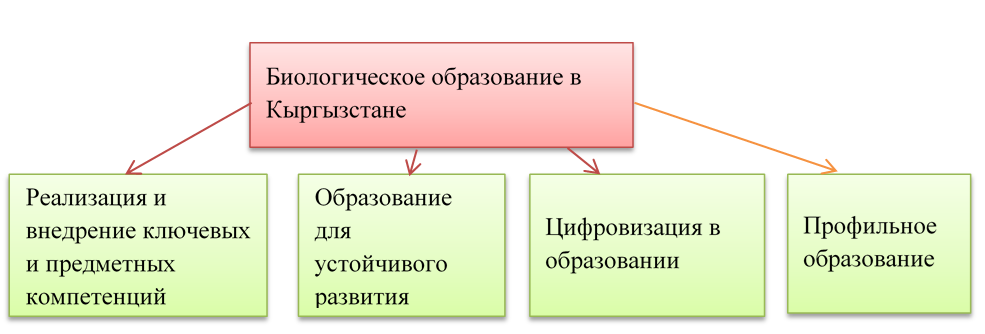 В 2020-2021 учебном году в общеобразовательных школах Кыргызстана предмет  биология,  как и другие предметы,  будет проводиться в рамках государственного образовательного и предметного стандартов (№403, 21.07.2014). В рамках предметного стандарта по биологии разрабатываются учебные программы и на их основе готовятся УМК. УМК проходят через конкурс и вводятся в школьную программу поэтапно.В 2019-2020 учебном году в рамках предметного стандарта изучается  УМК по  биологии в 6 классе. Учащиеся 7-11 классов будут изучать предмет  по программе, утвержденной  в  2018-2019 учебном году и по новому учебнику.Важные из типов творческого мышления - научное и абстрактное мышление - формируются в процессе изучения биологических знаний.  В содержании учебного предмета выделяют три основных компонента: основы биологических знаний, умения (прикладные знания) и опыт эмоционально-ценностного отношения к миру, к деятельности (оценочные знания). В основу содержания курса биологии в рамках предметного стандарта положены ведущие биологические закономерности, т.е. предметные компетентности - распознавание и описание живых объектов: закономерности эволюции органического мира, разноуровневой организации живой природы, взаимосвязи биологических систем, взаимосвязи строения и функции, связи теории с практикой. Вокруг этих ведущих закономерностей группируются специальные понятия, конкретные факты, практические области приложения научных знаний, составляющие содержание конкретных разделов и тем. Второй составной частью биологического образования являются прикладные вопросы применения биологических знаний в практических целях, т.е. предметные компетентности - научные объяснения явлений (решение).  Экспериментальная часть программы представлена внеурочными работами (фенологическими наблюдениями, летними заданиями), демонстрационными опытами, лабораторными и практическими работами, экскурсиями. Она учит ставить опыты, проводить наблюдения над биологическими объектами, применять биологические закономерности для объяснения гигиенических правил, агро- и зоотехнических приемов. Третьей составной частью содержания учебного предмета являются знания и умения, направленные на формирование оценочных суждений, т.е. предметной компетентности – использование научных доказательств -  норм поведения, отношений к реальной действительности, касающихся природы, общества, человека.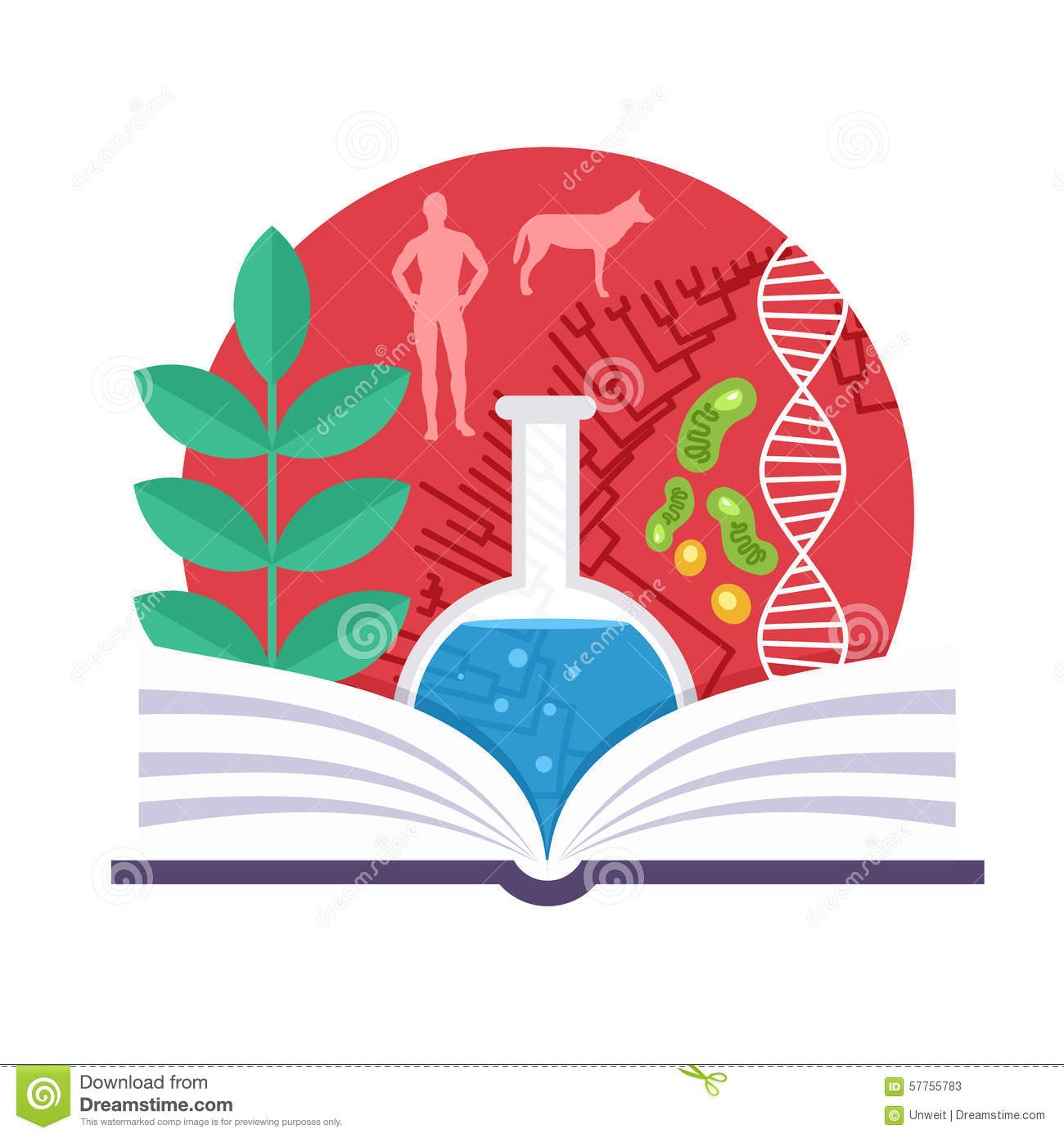 Компетентность учителя - основа успешного развития компетенций учащихся. Компетентность - это целостный опыт личности в решении жизненных проблем, освоенные способы выполнения ключевых функций, относящихся ко многим социальным сферам и ролям. Профессиональная компетентность является индивидуальной характеристикой степени соответствия данного человека требованиям профессии. Ключевые, предметные компетенции обеспечивают профессионализм учителя. Профессиональная компетентность педагога означает его личные возможности, позволяющие самостоятельно и достаточно эффективно решать педагогические задачи.Профессионально-педагогическая компетентность включает следующие элементы или виды компетентности:Специальная и профессиональная компетентность в области преподаваемой дисциплины.Методическая компетентность в области способов формирований знаний, умений учащихся.Социально-психологическая компетентность в области процессов общения.Дифференциально-психологическая компетентность в области мотивации, способностей учащихся.Определены семь ключевых компетентностей школьников: умение учиться, общекультурная, гражданская, предпринимательская, социальная, применять информационно-коммуникативные технологии в обучении повседневной жизни, сохранение собственного физического, психического и духовного здоровья и здоровья своего окружения. Ученик, который умеет самостоятельно учиться, в будущем сможет самостоятельно и творчески работать и жить.Применение «технологии системного усвоения знаний» на уроках биологии приводит к хорошим результатам. Технология системного усвоения знаний, основана на системно-структурном подходе к обучению и усвоению знаний.Обучение должно быть личностно – ориентированно, включая инклюзивное обучение и учитывая гендерную составляющую.Как вы уже знаете, личностно-ориентированное обучение базируется, в первую очередь, на основе личного опыта ребенка. Именно поэтому учитель точно должен знать уровень подготовки ребенка, а также уровень его способностей. В противном случае необходимый эффект достигнут не будет и, соответственно, ни о каком личностно-ориентированном отношении при подобном подходе к обучению детей, без учета уровня способностей каждого из них, и  речи быть не может.Особое внимание должно быть уделено контролю общих интеллектуальных умений. Во всех случаях контроль результатов обучения должен определяться важным критерием - уровнем усвоения.Уровень узнавания и воспроизведения объекта изучения (репродуктивный уровень).Уровень, характеризующийся умением найти необходимый путь решения познавательной задачи (продуктивный уровень).Высший уровень, умение ставить перед собой задачу и решить ее, используя необходимые мыслительные приемы (креативный уровень).Надо учитывать в преподавании и обучении биологии в школе основные  вопросы, связанные  с устойчивым развитием, например, биологического разнообразия  и устойчивого потребления. Необходимо применять методы активизации понавательной деятельности,  мотивирующие учащихся к учению и обучению, позволяющих дать им возможность изменить свое поведение и стать активными участниками устойчивого развития. Следует включить интерактивные методы, ориентированные на интересы учащегося,  преподавание и обучение, обеспечивающие исследовательский, прикладной и нацеленный на преобразование характер приобретения знаний, а также обновление образовательной среды (физической, виртуальной и онлайновой) в целях поощрения учащихся к тому, чтобы действовать, руководствуясь принципами устойчивого развития.  Результатом образования для устойчивого развития является стимулирование приобретения знаний и развитие основных профессиональных качеств, таких как умение критически и системно мыслить, принимать коллективное решения и брать на себя ответственность перед нынешним и будущими поколениями.В рамках предметного стандарта предлагается педагогам страны разработать поурочные планирования  уроков в следующем формате, данный формат носит рекомендательный характер. Этот формат включает в себя компоненты государственного образовательного  и предметного стандартов.Класс:Тема:Цель:Образовательная: Развивающая:Воспитательная:Тип урока:Форма урока:Методы урока:Ресурсы:Содержательные линии:  Проблемы окружающей среды Кыргызстана представляют угрозу для будущего устойчивого развития страны, главными из которых являются: исчерпание природных ресурсов без создания эффективных альтернатив, потеря основных естественных экосистем и стагнация человеческого капитала. Нельзя допустить, чтобы сбылось мрачное пророчество великого датского физика Нильса Бора: "Человечество не погибнет в атомном кошмаре, а задохнется в собственных отходах". Нужно воспитывать и учить подрастающее поколение необходимости  существования в согласии с законами природы. Понимание этого должно проникнуть в сознание человека с самых ранних лет, а затем развиваться и укрепляться. Очень важно восстановить в народе традицию наших предков - священное отношение к Бугу-эне (Матери-природе) и преодолеть бездумное потребительское отношение к своей земле. Великий Чынгыз Айтматов предупреждал своих современников такими словами: "Природа для нас раб бесправный и безмолвный, но рано или поздно "сей раб восстанет", дело идет к тому, восстанет через смерть свою, и пойдем мы, разрушители природы, скитаться по умершей земле с вопросами до небес, но будет поздно..." (Концепция устойчивого развития КР) (2018 г. 28 июня №2532)В современных условиях, когда развитие образовательного пространства Кыргызстана  рассматривается как развитие потребностей регионов, задачи цифровизации и поддержки детей будут  рассматриваться путем творческого и системного подхода, а также методами деятельности, формирующих творческое  мышление обучаемого. В процессе цифровизации фундаментально меняются сама структура обучения и  организация образовательного процесса. Использование новых информационно-коммуникационных технологий является начальным условием для дальнейшего развития цифровой педагогики. Методически цифровизация системы образования опирается на новые образовательные  стандарты, используя новый компетентностный подход. Необходим инструмент создания учебных материалов, инструмент эффективной доставки контента и знаний учащихся для эффективного преподавания. Цифровизация в школе внесет изменения в квалификационные требования к педагогическому составу. Педагоги начинают применять цифровые технологии, облегчающие им работу. Таким примером является опыт  в РИПКиППР при Министерстве образования и науки КР, где стали осваивать новые форматы передачи знаний, в первую очередь, ойлайн-курсы. Изменения в образовании, связанные с цифровизацией образования, приведут к глубоким изменениям на рынке труда. Это является поводом для дальнейшей трансформации образовательного процесса. Электронные библиотечные ресурсы («Билим булагы», «Айбилим» и др.), а также учебные материалы лучших педагогов будут доступны для всех обучающихся. В рамках государственного стандарта в учебно-воспитательном процессе для поддержки детей в учебно-воспитательном процессе является мотивирующая обучающая среда. Мотивирующая обучающая среда рассматривается в современных условиях,  как сложное многоуровневое явление, которое включает несколько аспектов:материальный (состояние классов и школы);организационный (как организован учебный процесс, внеклассная деятельность);психологический (поддержка и создание мотиваций, отношения между учителем и учениками, между учениками, возможность профильного образования);педагогический (уровень учителя и ученика);технологический (материально-техническая база класса, школы).Выделяют следующие виды мотивирующей обучающей среды: психологическая, физическая, академическая. Из этой мотивирующей обучающей среды, надо обратить внимание на мотивирующую  психологическую среду. 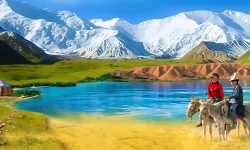 Психологическая среда - это чувства, взгляды, мнения детей при построении взаимоотношений между учителями, другими учениками, с родителями, обществом. Для формирования  мотивирующей  психологической среды для учащихся важную роль играет модель поведения, общения, которую показывают взрослые, окружающие люди, а также оказанная их поддержка с учетом потребностей учащихся. Необходимыми условиями психологической безопасности на уроке выступают доверительные отношения друг к другу, уважительные и внимательные взаимоотношения. Важными принципами при создании безопасной психологической среды являются: а) опора на развивающее обучение; б) защита и поддержка; в) формирование и воспитание самостоятельности мышления, анализа и принятия решений.Приоритетные направления Государственного и предметных стандартов определяют роль современного школьного образования, основанного на интеллектуальном, творческом и нравственном развитии учащихся, где личностный рост школьника достигается как средствами каждого отдельного предмета, так и процессом образования в целом. В связи с этим на первый план выходит проблема повышения эффективности обучения.	 Современная жизнь требует от каждого человека умения гибко адаптироваться в меняющихся жизненных ситуациях, самостоятельно приобретая и применяя на практике необходимые знания, критически мыслить, уметь увидеть проблему и найти пути ее рационального решения, грамотно работать с информацией. Поэтому задача современной школы заключается в том, чтобы научить школьников самостоятельно добывать знания, используя различные источники информации, планировать познавательную деятельность, избегая лишних временных затрат, творчески мыслить, а также развивать навыки самоконтроля. Реализации этих задач способствует использование (как в урочной, так и внеурочной деятельности) учебно-исследовательского проекта.В настоящее время активно проходит процесс объединения/слияния школ в образовательные комплексы. Работа в новых условиях требует новых подходов. Основные задачи педагогов в период создания образовательных комплексов остаются прежними, но решать эти задачи нужно в новых условиях и с применением новейших педагогических технологий. В процессе такой работы формируется исследовательская компетентность учащихся.Исследовательская компетентность – способности, связанные с анализом и оценкой ситуаций. При формировании исследовательской компетентности происходит сознательное усвоение материала, более четкое выделение признаков основных понятий, расширение объема знаний, формирование различных умений и навыков, обеспечение преемственности с другими учебными дисциплинами.         В основе исследовательской компетентности лежит понятие «умения» как готовность личности к определенным действиям и операциям в соответствии с поставленной целью, на основе имеющихся знаний и навыков. Умения всегда опираются на активную интеллектуальную деятельность и обязательно включают в себя процессы мышления. Сознательный интеллектуальный контроль – это главное, что отличает умения. Активизация интеллектуальной деятельности в умениях происходит как раз в тот момент, когда изменяются условия деятельности, возникают нестандартные ситуации, требующие оперативного принятия разумных решений.
Формирование исследовательских умений возможно при проведении исследовательской работы в три этапа:а) теоретический,б) практический,в) эмпирический.Развитие творческой активности школьника в значительной степени зависит от самостоятельности его поисковой деятельности. Знания, приобретенные в результате собственного поиска, становятся средством обогащения творческого опыта школьника, основой для получения новых знаний.Значение исследовательской работы.Способствует более глубокому и прочному усвоению знаний по учебным предметам.Вырабатывает умения и навыки самостоятельной работы учащихся.Формирует умения применять теоретические знания в решении конкретных практических задач.Развивает личностные качества ученика.Влияет на выбор будущей профессии учеников.Школьный курс биологии изучается на трех уровнях: базовом, профильном и  углубленном. Методы и организационные формы обучения биологии в профильной школе имеют специфику, среди них преобладают семинарская система занятий, лабораторные и практические работы. Основная цель профильного обучения биологии овладение школьниками системой биологических знаний, обеспечивающих возможность продолжения биологического образования в высшей школе. На примере биологии показано, что успешность реализации профильного обучения на практике зависит от учебного плана, организационных форм обучения, информационного обеспечения и материально-технического оснащения образовательного процесса. Профильное обучение в школе позволяет реализовать идею личностной ориентации современного образования.На изучение предмета биологии по базисному плану для общеобразовательных школ Кыргызской Республики на 2020-2021 учебный год в 6-9 классах по 2 часа в неделю, 10-11 классах по 1 часу в неделю.Рекомендации учителям биологии на августвских совещаниях:1) применение цифровизации в учебно-воспитательной работе школы;2) формирование и развитие компетентности учителя биологии;3)  тематическое планирование системы уроков по биологии в рамках предметного стандарта;4) использоаниие новых подходов в проверке и оценивании учебных достижений учащихся.Сатубаева А.С.,ст. преподаватель каф.ЕНМО РИПКиППР при МОН КР, тел.: 0559516166 Кекеева Ч.О.,ст. преподаватель каф.ЕНМО РИПК и ППР при МОН КР, тел.:  0709146722МЕТОДИЧЕСКИЕ РЕКОМЕНДАЦИИ для учителей августовских совещаний по предмету “Естествознание”	Естествознание – 1) естественные науки, система знаний о природе, важный компонент содержания образования. Традиционно включает в себя физику, химию, биологию, астрономию, физичекую географию, науки о человеке, как социально-биологическом существе (анатомию и физиологию человека и др.); 2) интегративный учебный предмет, включающий в себя знания из разных отраслей естественных наук. При изучении предмета “Естествознание” учащиеся получают информацию о материальных объектах природы (тело, вещество, молекула, атом, ядро, элементарные частицы), о живых и неживых видах материи, о природных явлениях и их причинно-следственных связах. Учащиеся, которые усвоили учебные материалы естествознания, легко могут изучать основ естественных наук в старших классах средней школы. В 5 классе у учащихся формируются первоначальные представления об единстве материального мира, её бесконечности и познаваемости, взаимосвязи и взаимозависимости природных явлений, постоянство природных закономерностей для живых и неживых видов материи, также у них появляются пазновательные интересы к природным явлениям и вырабатываются положительные мотивы к учению. Это зависит, прежде всего от компетентности учителя, который преподает данный предмет. Она выражается в знаниях учителя о концепции современного естествознания, широте кругозора, в умениях рассуждать имеющихся представлений и фантазировать по их преобразованию. Если учитель в данном классе, при преподавании данного предмета сможет пробуждать мысль учащихся, формировать положительное отношение учащихся к природе, то можно с уверенностью сказать, что цель обучения достигнута. Мы надеемся уважаемые учителя, что такие возможности и способности у Вас есть.	Если на августовских совещаниях учителей будет работать отдельная секция по методике преподавания естествознания, то следовало бы обсуждать следующие вопросы.	1. Изучить и обсудить ключевые моменты содержания Государственного стандарта общего образования, предметного стандарта естествознания и состояние реализации их отдельных компонентов. При этом необходимо обратить внимание: а) роль и значение, цели и задачи преподавания естествознании в 5 классе средней школы; б) структура и содержание предмета; в) фундаментальное ядро процесса обучения естествознанию; г) содержательные линии предмета; д) ключевые и предметные компетенции школьников, формируемые в результате изучения предмета естествознание; е) комплексное использование традиционных и инновационных методов и форм обучения на уроках естествознания; ж) использование различных форм и средств контроля знаний, предметных компетенций школьников на основе объективных критериев оценки; з) рефлексия и корректировка совместной деятельности учащихся и учителя.	2. Усвоение школьниками учебных материалов происходит на основе их активной учебно-познавательной деятельности. Активность школьников зависит от правильной организации учебного процесса. При этом очень важно реализовать философский принцип познания. Он гласит, что диалектический путь процесса познания начинается от живого созерцания (внимание, ощущение, восприятие, представление) и переходит к абстрактному мышлению (суждение, умозаключение, понимание). От него идет к практике. Практика является критерием истины. Истинное знание является источником человеческого убеждения. Итак, учебно-познавательная деятельность учащихся осуществляется по следующим психологическом этапам: внимание школьника – ошущение – восприятие – представление – суждение – умозаключение – понимание – применение  на практике – убеждение. Эффективная работа учителя заключается в организации активной познавательной деятельности учащихся на каждом из указанных этапов. В этом заключается психодидактическая активность учителя и учащихся. Для этой цели учителю необходимо использовать все имеющиеся методы, средства и формы организации учебных занятий школьников: эффективные традиционные методики преподавания естественных предметов; инновационные и интерактивные формы обучения; новых информационных-коммуникационных технологий и др. Этим и определяется главная цель современной школы – воспитание учащихся, способных создовать что-то новое, а не просто повторять то, что написано в учебнике; учащихся креативных, способных на открытия, с критическим мышлением, которые смогут проверить, а не принимать на веру всё, что им предлагается. Пути реализации такой технологии очень много. Нам думается, что очень много вариантов есть и у вас. Такими новшествами поделитесь и обсудите на заседании секции методики преподавания естествознания.	3. В последние годы, особенно в текущем учебном году очень большое внимание уделяется компьютеризации, информатизации и цифровизации образовательного процесса. Государство уже предприняло первые шаги по адаптации системы образования к потребностям цифровой экономики,  а именно, начата работа по обновлению устаревших программ на всех уровнях образовательной системы: среднеобразовательном, среднеспециальном и высшем профессиональном образовании. На уровне средней школы необходимо ускорить реализацию Программы “Умная школа”, которая является комплексной программой по внедрению цифровых технологий в образовательный процесс, который состоит из четырех главных компонентов: 1) развитие  ИТ – компетенций учителей; 2) развитие цифровых навыков у учеников; 3) развитие цифрового образовательного контента; 4) развитие инфраструктуры школьной информационно-телекомуникационной технологии. Реализация программы “Умная школа” должна не только павысить эффективность использования информационных технологий в образовательном процессе, но и способствовать повышению качества образования в целом, сокращению разрыва между образовательными достижениями учащихся регионов страны, сёл и городов , школ с различными языками обучения. 	По цифровизации преподавания естествознания учителю необходимо: а) разработка электронного варианта учебного материала по темам, используя электронный учебник естествознания, находящиеся на сайте Министерства образования науки КР; б) научить школьников нахождению необходимых информаций из различных источников; в) использовать персональный компьютер, смартфон, планшет, как средство самообразования;                                   г) применение информационных технологий для самопроверки и самооценки своих знаний и предметных компетенций.Мамбетакунов Э.М. - д.п.н., профессор  кафедры  ЕНМО РИПКиППР при МОН КР МЕТОДИЧЕСКИЕ РЕКОМЕНДАЦИИдля учителей августовских совещанийпо предмету “Физика и астрономия”На секционных заседаниях методики преподавания физики и астрономии августовского совещания учителей к обсуждению рекомендуется следующие вопросы:1. Современные технологии обучения физике в средней общеобразовательной школе. Современное образование характеризуется процессом смены парадигм-переходом от парадигм обучения к парадигме учения. Поэтому в настоящее время современная педагогика переживает целый ряд кризисных явлений, связанных с изменением целей образования, введением государственных образовательных стандартов и включением в педагогический процесс обучения и воспитания. Информация образования, насыщенность информацией требования к алгоритмизации учебного процесса, его технологичности  привели к тому, что технологии в учебном процессе уже не воспринимаются как нечто чужеродное, незнакомое. Современная педагогика уже немыслима без применения технологий на разных уровнях. Научно обоснованная технология является промежуточным звеном между определенной научной областью и соответствующим производством. Технология обучения является связующим звеном между теорией и практикой образования. Для того, чтобы использовать теорию в учебном процессе, научные знания необходимо технологизировать, превратить в инструмент, своеобразной каркас для решения педагогических задач.Термин “технология” имеет латинские корни и переводится как “наука об искусстве (techne –искусство, мастерство; logos – слово, учение, знание) и означает путь гарантированного получения  определенного продукта с заданными свойствами. Технологизация современного образования – это тенденция его развития , которая направлена на повышение результативности образовательного процесса, гарантию достижения учащимся намеченных результатов обучения.Современной учитель физики должен обладеть рядом технологий, которые предлагает ГОС КР к использованию в образовательном процессе. Это технологии: дистанционная технология обучения, информационная технология обучения, компьютерная технология, технология группового обучения, технология личностно-орентированного обучения, технология коллективного обучения, игровые технологии обучения, витагенное обучение с голографическим методом проекций, технология проблемно-программированного  обучения, технология программированного  обучения, технологии авторских школ, технологии развивающего обучения, здоровьесбергающие технологии, технологии исследовательско-проектного обучения и др. 2. Конечные образовательные результаты школьников: личностные и базисно-компетентностные результаты, метапредметные результаты, предметные результаты. Личностные результаты: готовность и способность к саморазвитию и личностному самоопределению; сформированность познавательной мотивации; сформированность системы социальных отношений, ценностно-смысловых установок, отражающих личностные и гражданские позиции; социальные компетенции; правосознание; способность ставить цели и строить жизненные планы; способность к созданию кыргызстанской идентичности в социуме. Метапредметные результаты: освоенные межпредметные понятия и способность их использования в учебной, позновательной и социальной практике; самостоятельность планирования и осуществления учебной деятельности, учебное сотрудничество; построение индивидуальной образовательной деятельности. Предметные результаты: умения, специфические для данной предметной области; виды деятельности по получению и применению нового знания в проектных ситуациях; сформированность научного типа мышления; владение научной терминологией, ключевыми понятиями, методами и приемами.3. Содержательные линии предмета физики: методы научного познания (наблюдение, опыт, эксперимент, теоретичексое обобщение, логические методы: анализ, сравнение, синтез, классификация, систематизация); материя, виды материи (тело, вещество, молекула, атом, ядро, элементарные частицы), состав, строение, свойства материи; движение и взаимодействие материи                   (в механике – движение и взаимодействие тел; в молекулярной физике – движение и взаимодействие веществ, молекул, атомов; в разделе электродинамики – движение и взаимодействие заряженных частиц; в квантовой физике – движение и взаимодействие элементарных частиц, фотонов и др.). Здесь важно рассматривать взаимосвязь требований стандарта, программ и учебников по физике. Обсудить вопрос о взаимосвязанном использовании системно-структурного и содержательно-деятельностного подходов к учебному процессу. Также необходимо анализировать содержательные линии предмета астрономии и учебника, межпредметные связи физики и астрономии.4. Цифровизация физического образования. Последние два десятилетия большое внимание уделяется внедрению в систему общего среднего образования информационно-коммуникационных технологий. Период сравнительно небольшой, но тем не менее включающий как минимум три этапа (компьютеризация, информатизация и цефровизация) их освоения и применения в образовательном процессе. Содержание данных этапов имеет существенные отличия, поскольку связано с изменениями в составе и касчестве данных технологий, а также с обновлением педагогических стратегий их использования. Комплексная программа “Умная школа” по внедрению цифровых технологий в образовательный процесс, состоит из четырех главных компонентов: 1) развитие ИТ-компетенций учителей; 2) развитие цифровых навыков у учащихся; 3) развитие цифрового образовательного контента; 4) развитие школьной информационно-телекомуникационной технологии инфраструктуры.Мы считаем важным, что на секционных заседаниях учителей физики и астрономии необходимо обсудить следующие конкретные вопросы: а) методика разработки электронного варианта учебного материала; б) научить школьников нахождению необходимых информаций из различных источников; в) проектирование различных моделей физического демонстрационного эксперимента и технологии реализации в виртуальной среде. Ниже приводим основные характеристики проектируемых моделей, которыми можно руководствоваться: а) вид модели по назначению: демонстрационная модель (анимационная или интерактивная), интерактивный виртуальной лабораторный эксперимент для самостоятельной работы учащихся; б) состав реализуемых дидактических функций (одна преимущественная функция, полифункциональная модель); в) вид моделируемого эксперимента (абстрактный, конкретный); г) наличие изменяемых параметров модели (характеристик исследуемых объектов и процессов), внешних воздействий на исследуемые явления, состав приборов для экспериментальной установки; д) уровень интерактивности (условно-пассивный, активно-операционный, активно-дественный, активно-деятельностный); е) технологии управления и поддержки учебной деятельности (меню, навигация, всплывающие подсказки, голосовое сопровождение, видеоинструкция, текст с инструктивными указаниями на экране или печатное пособие, калькулятор, виртуальный планшет и др.); ж) ориентация на разные уровни самостоятельности учащихся (вариативности уровней сложности заданий по работе с моделью и управляющих учебной деятельностью технологий) и др.Мамбетакунов Э.М. - д.п.н., профессор  кафедры  ЕНМО РИПК и ППР при МОН КР МЕТОДИЧЕСКИЕ РЕКОМЕНДАЦИИдля учителей августовских совещанийпо предмету “МАТЕМАТИКА”Переход к новому режиму обучения и образования: предметный стандарт по «математике» в общеобразовательных организациях Кыргызской Республики разработан на основе Закона Кыргызской Республики «Об образовании», «государственного образовательного стандарта школьного общего образования Кыргызской Республики», утвержденного Постановлением Правительства Кыргызской Республики от 21 июля 2014 года № 403.В рамках этого стандарта “каждому ученику независимо от места жительства и условий проживания необходимо иметь возможность достичь высокого уровня математической подготовки с учетом его индивидуальных потребностей и способностей. Стандарт должен поддерживать индивидуальность обучения, использование электронного обучения и дистанционных образовательных технологий”. Более того в нем упомянуты необходимость обеспечения и развития специальных образовательных организаций и специальных классов, математических соревнований (олимпиад и т.д.), а также систем дополнительного математического образования.Во время кризиса один из факторов стресса, который испытывают все люди, - это нарушение ритма повседневной жизни, которое глубоко затрагивает не только каждого ученика, но и каждого учителя. "Что посеешь, то и пожнешь" – как и в этой известной поговорке учитель, являясь профессионалом своего дела, воспитателем, родителем и творческим человеком, должен способствовать развитию мышления ученика, пробудить в нем стремление к учёбе и к тому, чтобы стать хорошим человеком в будущем.Наша самая важная роль в настоящее время - это создание благоприятных условий для дистанционного обучения детей. Контроль за онлайн обучением и выполнением предлагаемых учебных действий детьми. Жаль, что мы не можем помочь им найти и принять участие в учебной деятельности, которую они любят. Переход к новому режиму обучения для учащихся требует от нас терпения и понимания роли, которую мы играем в качестве посредника в нашем обучении.В 2019-2020 учебном году обучение по предметам математики проводилось на основе учебных программ и учебников, примененных еще в прошлом году. В частности, математика преподается 4 часа в неделю. В 7 классе был дан час математики по геометрии.В нынешней ситуации, учебный процесс был проведен при соблюдении правил безопасности: с помощью дистанционных технологий. Вопрос формирования общей и предметной компетентности учащихся был поставлен очень остро, проблем у учителей и учащихся не возникло. Тем не менее, мы знаем, что грамотного ученика может обучить только компетентный преподаватель. Поэтому поставлена задача совместно с профессионально-технологической компетенцией учителя рассмотреть способность учащегося в получении самостоятельного образования, его применении к решению жизненных проблем. Подводя итог, назовем это компетентным подходом к воспитанию.Общие профессиональные компетенции учителя математики:1. Социально-экономическая, культурная компетентность (национальный язык, литература (коммуникация), философская, социологическая, культурологическая, политологическая, религиозно-познавательная, экономическая, физическая, этическая, эстетическая компетенция).2. Научно-теоретическая компетентность (математическая, физическая, химическая, биологическая, астрономическая, научная картина мира, философия и история естественных наук).3. Психолого-педагогическая компетентность (общая педагогика, общая психология, система образования в Кыргызстане и за рубежом, школа, семья, единство общества, психолого-педагогическая и научно-исследовательская работа, педагогическое искусство, школьное образование, философия и история обучения),4. Профессионально-технологическая компетентность (глубокое знание предмета, определение цели и задачи обучения, определение содержания и объема обучения, реализация принципов обучения, выбор и применение методов обучения, подбор и применение средств, организация учебной работы учащихся, организация внеклассной и внешкольной работы, проверка знаний, умений, компетентностей учащихся, завершение и оценка своей деятельности).В государственном стандарте указаны основные компетентности, которыми могут обладать учащиеся, а в предметном стандарте разработаны конкретные предметные, то есть те компетенции, которые учащиеся получают по математике.Компетентность ученика-способность решать возникающие в реальной жизни проблемы, применяя приобретенные знания, опыт, умения, полученные от учебы и жизни.Общие компетенции, которыми должны обладать ученики:• информационная компетентность (создание, хранение, передача информации, поиск, выявление, получение, обработка, завершение, хранение, использование ранее созданной и необходимой информации);• социально-коммуникативная компетентность (готовность обладать знаниями в какой-либо области, умением сочетать свое мнение и точку зрения других по применению какой-либо информации);• компетентность в организации своей деятельности и решении задач (понимание цели учебной и иной деятельности, выбор действий, соответствующих ей, определение последовательности действий, выполнение действий, умение ставить задачи в соответствии с целью, находить оптимальные пути решения, решать задачи, умение делать выводы).Предметные компетентности, формируемые в процессе обучения математике:использование приобретенных знаний и умений на практике и в повседневной жизни;построение и изучение простых математических моделей;анализ данных статистического характера, анализ реальных количественных показателей в виде диаграмм.Каждая из этих предметных компетентностей по математике, в свою очередь, соответственно, вносит вклад в формирование трех основных компетенций.Взаимосвязь ключевых и предметных компетентностейЕдинственным условием решения современных вопросов образования является формирование у учащихся ключевых образовательных компетенций. Основную роль в этом играет математика.Математика как предмет обучения имеет определенные средства и возможности в формировании ключевых компетенций. Нет ни одного предмета, где не встречается математика или ее методы. Виды объектов математики окружают учащихся в повседневной жизни. Математика формирует способность не только запоминать формулы и пересказывать их, но и анализировать, понимать сущность применяемых формул, рационализировать методы решения задач, уравнений, систем уравнений.Ключевые компетенции:Информационная компетентность;Социально-коммуникативная компетентность;Компетентность в «самоорганизации и решении проблем». Вопросы преподавания курса математики проводятся на основе установленной учебной программы. Для преподавания предмета математики указывается пример распределения часов.Курс математики в базисном учебном планеОбеспечение условий для создания новых идей, как особого внимания к предмету математики, можно рассматривать как важнейшую проблему.Самостоятельное мышление, энтузиазм ученика к созданию математической задачи рассматривается как большой вопрос.В то же время, формирование и развитие творческого мышления ученика как основной цели будет являться основым условием.Мы должны способствовать тому, чтобы ученик мог решать различные новые математические задачи. Поэтому мы должны быть в тесном контакте с учеником.А ученик, в свою очередь, тоже должен стремиться быть творческой личностью. Таким образом неоспоримым является тот факт, что для создания чего-то нового, нужно и мыслить по-новому.Правильнее было бы дать оценку личностным качествам каждого ученика, работать в зависимости от его научной и в то же время жизненной цели.Ведь в науке ценят уникальность каждого ученика. Если для одного школьника для усвоения поставленной задачи необходимо использовать летние каникулы, а для другого достаточно одного месяца, то для третьего и целого полугодия мало. В то же время четвертый - вообще не усваивает никакой информации. Как правильно воспитать каждого ученика, исходя из его возможностей?В этом учебном году возникли некоторые сложности в преподавании математики: введение нового учебника в 5-6 классах и нехватка учебников создали некоторые проблемы. Также в четвертом квартале для каждого ученика и преподавателя было трудно передать новую тему через онлайн-источники.В этом случае, для ожидаемого результата образования, и его объективной и оперативной оценки надо уделять особое внимание. Таким образом, в качестве отдельных предложений по предмету «Математика» 5-11 классов можно рассматривать:Развитие рефлекторных умений учащихся - умение смотреть на себя “извне”, “чужими глазами”; улучшение навыков самоконтроля и самооценки, постепенное приближение к объективной и правильной самооценке. Совместное использование учащимся метода оценки личных достижений (учитель-ученик, ученик-другие ученики) и его возможностей в будущем.применение специальных методов при решении математических задач;знание и описание геометрических объектов, так же как проведение простых операций с геометрическими величинами;анализ видео-уроков, созданных другими учителями математики, касающихся школьной математики, просмотр по телеканалам, каналам YOUTUBE.В целях освоения учащимися новых знаний основной задачей учителя является организация учебного процесса таким образом, чтобы был сформирован творческий усвоение учебного материала.Современный урок - это урок, в котором учитель использует все возможности для развития личностных качеств ученика, самостоятельности ученика, изучения различных творческих работ для активного роста его интеллекта.В нашей стране и обществе принято “получать образование всю жизнь”. Поэтому важно, чтобы учащиеся самостоятельно искали знания, умели работать с информацией, полученной в различных областях, обладали новыми навыками, а иногда и полученными знаниями. Ведь они учатся на протяжении всей жизни, получая знания и улучшая уже имеющиеся знания.Предлагаемые вопросы для обсуждения для учителей математики:Как сформулировать цель урока и обеспечить достижение этой целиВыбор учебного материала и разработка его в дидактическом направленииВыбор методов и средств обученияОрганизация своей деятельности и деятельности учащихсяОвладение компьютерными технологиями и правильное использование новых программ и мессенджеров.Как организовать взаимосвязь всех этих компонентов и довести их до определенной научной системы и ценностной ориентации. Материал подготовили: БаетовА.К., Таирова Р.    0772 725 122  Методические рекомендацииИСТОРИЯМодернизация школьного образования ориентирует на развитие познавательной самостоятельности учащихся, формирование компетентностей, умений исследовательской деятельности, способностей осваивать информацию и принимать эффективные решения.  Гуманитарные предметы играют ведущую роль в подготовке школьников жить в меняющемся мире, учат их современным формам общения.   На данном этапе историческое образование в школе становится плюралистическим и  многообразным, оно призвано помочь учащимся строить взаимоотношения с представителями разных культурных, этнических, конфессиональных, социальных групп сегодня и в будущем. С внедрением стандартов нового поколения меняется содержание образования, технологии и методы преподавания, оценивание образовательных результатов учащихся. Одним из необходимых условий эффективной реализации новых стандартов в учебный процесс являются компетентностный подход и личностно-ориентированное обучение. Содержательные линии – это основные направления обучения, которые позволяют учителю и учащемуся увидеть предмет изучения в его целостности. Содержательные линии предмета “История” состоят  из следующих компонентов: Историческое время.Историческое пространство.Историческая динамика.Исторические персонажи.В историческом образовании предметные компетентности определены  с учетом общего содержания предмета, функций, принципов, целей и задач. Предметные компетентности предмета “История”:Хронологическая и картографическая.Историко-цивилизационная.Этнокультурная.Социально-гражданская.Сформированность у учащихся предметных компетентностей определяют ожидаемые результаты. В соответствии с требованиями стандарта учителю необходимо продумать последовательность построения учебного занятия. Определение  темы урока согласно календарно-тематическому плану.Анализ предметного стандарта по истории, целей и задач обучения, связи ключевых и предметных компетентностей, ожидаемых результатов.Определение конкретных целей урока. В предметном стандарте ожидаемые результаты сформулированы в обобщенном виде. Они служат основой при определении целей урока.   Анализ учебной программы по истории, определение основных терминов и понятий, которые учащийся должен понять на этом уроке.Подбор информации.Определение методов и способов донесения информации. Определение учебных  ресурсов, необходимых для проведения урока: учебник,  методический материал, карты, атласы, картосхемы, таблицы, плакаты, видеофильмы, презентации и др. Оценивание учебных достижений учащихся. Моделирование урокаОсновным средством измерения достижения и диагностики проблем обучения, осуществления обратной связи является система оценивания.  На современном  этапе образования согласно Государственному и предметному стандартам применяется три вида оценивания: диагностическое, формативное и суммативное. Диагностическое оценивание – определение начального уровня сформированности знаний, навыков и компетентностей учащегося, проводится в начале учебного года, на первом занятии изучения темы, учебного раздела, главы. Формативное оценивание – оценивание, обеспечивающее учителя и учащихся информацией об уровне учебных достижений в процессе обучения и определения эффективности использованных методов и приемов обучения. Суммативное – оценивание, проведенное по завершении преподавания. Сегодня мы говорим о критериальном оценивании, которое делает открытым, прозрачным, более объективным данный процесс. Оно способствует установлению доброжелательных отношений между участниками образовательного процесса, появляется возможность рефлексии деятельности ученика, позволяет повысить уровень обучения и качество знаний. На уроках истории можно разработать критерии оценивания эссе, устного ответа,  творческих заданий, работы с историческими картинами и картами. Примерные критерии оценивания работы с исторической картой «Древний Восток» в пятом классе:Чтение легенды карты.Определение расположения государств на карте, изученных ранее и их название.Влияние природных условий на хозяйство этих государств. Составление рассказа о древних государствах по карте: реки, горы, моря, с кем граничат. Заполнение контурной карты. Сегодня немаловажным является включение на уроках истории вопросов гендерного равенства и недискриминации. В рамках проведения Антидискрминационной и гендерной экспертизы (АДиГЭ) учебных материалов разработаны базовые компетентности, которые будут способствовать построению равноправного и толерантного общества в Кыргызской Республике. Особую роль в развитии данных компетентностей будут играть школьные предметы социальной области – история и «Человек и общество», а также практика внеклассной и проектной работы, связанная с данными предметами.Базовые компетентности для продвижения гендерного равенства и социального включенияПервостепенная роль социальных факторов в формировании многообразия: 1.1. Понимать и объяснять разницу между биологическими и социальными факторами в половых различиях;1.2. Понимать и объяснять главную и основную роль социальных факторов этнокультурного многообразия;1.3. Знать, что такое гендерные роли и выделять важность социальных и экономических факторов в формировании гендерных ролей;1.4. Различать медицинскую и социальную модель инвалидности, понимать и объяснять важность среды для индивидуального и общественного развития.Роль истории в формирования многообразия:2.1. Понимать и объяснять исторический характер и изменчивость гендерных ролей;2.2. Понимать и объяснять исторический характер существования современных государств, наций и этнокультурных групп;2.3. Иметь представление о понятии этнического и национального меньшинства.Исторический и социальный характер существования неравенства:3.1. Уметь анализировать участие гендерных ролей в формировании структурного неравенства между мужчинами и женщинами в экономической, политической и социальной сферах;3.2. Уметь анализировать роль исторических условий в формировании структурного неравенства на глобальном, региональном и локальном уровне;3.3. Понимать природу социальных факторов в формировании уязвимых групп, включая стигматизацию отдельных групп;3.4. Уметь выделять и анализировать уязвимые для дискриминации социальные группы;3.5. Уметь выделять и анализировать роль недоступной социальной среды в неравном доступе к благам для людей с инвалидностью.Роль стереотипов и предубеждений в возникновении неравенства и дискриминации:4.1. Знать и понимать, что такое гендерные стереотипы и сексизм (враждебный и доброжелательный);4.2.Уметь выделять и анализировать сексистские высказывания и формы поведения;4.3. Знать и понимать, что такое этнические, расовые, религиозные и гендерные стереотипы;4.4. Уметь выделять и анализировать стереотипные высказывания в адрес представителей различных этнокультурных, социальных, религиозных и других групп;4.5. Признавать приоритет индивидуальных/личных характеристик человека перед групповыми, уметь оценивать и критически анализировать собственное отношение к людям и социальным явлениям.Ценности равенства и недискриминации:5.1. Знать, что такое дискриминация, ее формы, включая понятия прямая и косвенная дискриминация, а также понятие о домогательствах;5.2. Уметь выделять проявления дискриминации в высказываниях (включая язык вражды в СМИ и повседневной жизни), а также в формах поведения и отношений;5.3. Признавать ценности гендерного равенства и недискриминации;5.4. Практиковать поведение, продвигающее нормы и ценности прав человека, многообразия, социальной инклюзии, гендерного равенства, религиозной толерантности и недискриминации во всех сферах жизни.Базовые компетентности являются интегральными образовательными результатами, которые определяют ценности и поведение на уровне личности как целого. Очевидно, что такими общими положениями трудно руководствоваться, разрабатывая план для каждого урока, в который необходимо включить очень конкретные образовательные результаты.  Как в таком случае можно развить в себе педагогическое умение по определению образовательных результатов базовых компетентностей в рамках поурочного планирования?Для этого существуют различные технологии, и каждый учитель для этого вырабатывает в итоге свою собственную индивидуальную стратегию. Пример. Кыргызстан в первой половине XIX-в. 8 класс.Можно выделить следующие базовые компетентности, которые важны для изучаемой темы (как и для многих других в курсе «История»): Тематические блоки базовых компетентностейРоль истории в формирования многообразия5.   Понимать и объяснять исторический характер и изменчивость гендерных ролей;6. Понимать и объяснять исторический характер существования современных государств, наций и этнокультурных групп;Исторический и социальный характер существования неравенства 8. Уметь анализировать участие гендерных ролей в формировании структурного неравенства между мужчинами и женщинами в экономической, политической и социальной сферах;9. Уметь анализировать роль исторических условий в формировании структурного неравенства на глобальном, региональном и локальном уровне; 10. Понимать природу социальных факторов в формирования уязвимых групп, включая стигматизацию отдельных групп;11. Уметь выделять и анализировать уязвимые для дискриминации социальные группы.Роль стереотипов и предубеждений в возникновении неравенства и дискриминации16. Уметь выделять и анализировать стереотипные высказывания в адрес представителей различных этнокультурных, социальных, религиозных и других групп.Шаг 1: Сопоставление темы с набором базовых компетентностей Каким образом связана данная тема и базовые компетентности?Данная тема тесно связана с возникновением крупных государств в Центральной Азии и развитием конкуренции между большими империями и этими государствами. Одним из таких государств выступает Кокандское ханство. Оно обладали серьезными ресурсами – не только территориями, финансами, материальными благами, но и человеческим потенциалом – образованной бюрократией, военачальниками, обученными строителями. Такие государства основывали крепости на новых землях и старались их контролировать через военные гарнизоны. В городах и крепостях развивалось образование, ремесла, торговля – люди там жили намного более комфортной и обеспеченной жизнью.  Следовательно, граница неравенства проходила между жителями городов, близких к государственному центру и сельскими жителями, находящимися далеко от распределения властных, административных и военных ресурсов. Кроме того, Кокандское ханство отличалось огромным этнокультурным многообразием. Однако раздробленность на племена внутри групп мешала им противостоять чужому контролю. В этих условиях многие народы искали защиты у более крупных государств, например у Царской России. Важную роль в налаживании межгосударственных связей играли купцы, заинтересованные в безопасном движении товаров и завоевании новых рынков. Это заметно на примере установления посольских связей кыргызских племен с Российской империей. Также внутри самих племен существовало неравенство между людьми, обладающими значительной собственностью, и теми, кто зависел от собственников – баев и манапов. Нередко женщины также выступали в роли товара или предмета обмена – заключение брака позволяло получать калым, устанавливать родственные связи с влиятельными семьями и т.д. Таким образом, на примере данного сложного исторического периода можно показать связь с базовыми компетентностями. Например, что этнические группы, населявшие регион в то время отличаются от тех, которые живут сегодня, хотя и могут носить общее название. Изменились по сравнению с прошлым и будущим и роль женщин в семье и хозяйственной жизни. Из-за развитий отношений в сфере собственности на землю стало возникать неравенство, которое тоже имеет исторический характер. Шаг 2: Работа с определением образовательных результатов на познавательном уровнеСледует определиться с понятиями, событиями и связями между ними, которые необходимо освоить за 2 часа, отведенные на изучение темы. К ним можно отнести: крепость с военным гарнизоном, раздробленность, неравенство и иерархия внутри кыргызских племен, роль женщин в семье, хозяйстве и развитии ремесел. Важно понять, как связан кочевой образ и семейно-родовой уклад жизни с тем, что нарастающие отношения собственности и неравенства были скрыты? (Например, работа на богатых родственников могла выступать как «ашар», хотя нередко это было не проявлением солидарности, а эксплуатацией). Какую роль играли женщины, какую - мужчины в хозяйстве и в семье? Какую роль в развитии экономики и международных связей играли купцы и торговля? Необходимо сделать акцент на том, что многочисленные этнические группы, которые сегодня мы можем называть теми же этнонимами (кыргызы, узбеки, таджики) были совсем другими по составу и образу жизни и в изучаемый период стремительно менялись. Другие группы, такие как кыпчаки, в настоящее время, наоборот, практически, исчезли как отдельное название и способ организации рода и племени. Большинство людей, живших в начале XIX века, могут являться предками в семьях любой из этнических групп, живущих сегодня в регионе Центральной Азии, включая Чуйскую и Ферганскую долины, Иссык-Куль, Нарын, Талас и т.д. Формирование оседлого и кочевого образа жизни, доступ в города, к образованию, военной или духовной карьере оказывали огромное влияние на расслоение общества. Другим важным фактором являлось закрепление за отдельными семьями собственности на землю и возникновение границ, в рамках которых контролировались доходы и налоги. Можно запланировать для данной темы следующие образовательные результаты:Могут проанализировать роль городов и крепостей и их наличия для неравного развития различных территорий.Могут объяснить связь между растущим неравенством и закреплением собственности на землю, знают об иерархии зависимости среди кыргызских племен.Понимают преимущества и проблемы, как кочевого, так и оседлого населения и характер сотрудничества и конкуренции между ними.Отличают традиционные типы родовой солидарности от эксплуатации бедных родственников со стороны богатых.Понимают роль торговли не только в экономическом, но и политическом развитии региона.Могут проследить изменение роли женщины, мужчины в рамках меняющихся условий экономического и политического обмена.Шаг 3: Работа с определением результатов урока  на ценностном уровнеОдним из важных выводов при изучении данной темы должно стать понимание сложной ситуации, в которой находились все народы Центральной Азии в тот период и их зависимость от влияния внешних сил. Ситуация, в которые находятся современные государства, сложилась исторически. Под влиянием различных факторов и в условиях начала XIX века ни один из народов не имел преимуществ и не являлся угнетателем других.  Неравенство носило классовый характер, и у оседлых жителей имело более выраженный характер, а у кочевников многие способы родовой и семейной солидарности использовались, чтобы скрыть нарастающее неравенство. Толерантное и равное отношение ко всем народам Центральной Азии является одним из результатов урока на ценностном уровне.  Результаты могут быть следующими:выражает равное отношение к жителям разных местностей и регионов, так как понимает, что различия между их условиями жизни сложились исторически;проявляет эмпатию к зависимому положению женщин и других угнетенных групп населения.Шаг 4: Работа с определением результатов урока на практическом уровнеПрактические результаты могут быть выражены так:выражает чувствительность к некорректным высказываниям в адрес различных социальных и этнических групп, а также наций, проживающих в Центральной Азии;проявляют интерес и демонстрируют уважение к различным этнокультурным, социальным, религиозным и другим группам.Определение результатов урока на трёх уровнях необходимо прежде всего для того, чтобы выбрать наиболее эффективные методы и приемы для подачи материала. Сам материал может быть взят из разных источников. Очень часто достаточно просто учебника. Важно, опираясь на цели, придумать форму, в которой будет информация представлена ученикам - через дискуссии, групповую работу, игры или другие способы интерактивного взаимодействия.Учебно-нормативные документы для учителей истории на 2020-2021 учебный год В 2019–2020 учебном году преподавание предмета История в общеобразовательных школах  будет опираться на следующие учебно-нормативные документы:Государственный образовательный стандартПредметный стандарт по Истории для 5-9 классов для общеобразовательных организаций.Мировая история. Программы для 7-11 классов общеобразовательных организаций.Программа по истории Кыргызстана для 5-9 классов общеобразовательных организаций.Базисный учебный план для общеобразовательных школ Кыргызской Республики. 2020.В 2020-2021 учебном году 5-6 классы продолжат обучение в соответствии с новым предметным стандартом, новой учебной программой и новым учебно-методическим комплексом. 5-6 классы изучают «Историю Кыргызстана и мировую историю» по учебникам О. Осмонова.В 5 классах в первом полугодии изучается «Введение в изучение истории», в неделю 2 часа (32 часа), во втором полугодии – «Мировая история», в неделю 2 часа (36 часов). В 6 классах в первом полугодии изучается «Мировая история»,  в неделю 2 часа (32 часа), во втором полугодии – «История Кыргызстана», в неделю 2 часа (36 часов).В 5-6 классах в классных журналах предмет «История» рассматривается как единый; запись в журнале делается на одной странице и оценки за четверть и итоговая оценка выставляется единая. В 7-11 классах преподавание предмета Истории ведется по стандарту 2006 г., учебной программе 2014 г. и ранее изданным учебникам	В 7-11 классах изучается отдельно История Кыргызстана и Мировая история. В связи с этим, в классных журналах ведется отдельная запись каждого курса, и выставляются две оценки за четверти и в аттестате выпускников. Выпускники неполной и полной средней школы сдают Государственный экзамен по истории Кыргызстана.Предлагаются следующие вопросы для обсуждения на Августовских совещаниях:Компетентностный подход в преподавании истории.Использование современных педагогических технологий на уроках истории.Система оценивания и критериальное оценивание. Использование электронно-образовательных ресурсов на уроках истории.Организация научно-исследовательской и проектной работы учащихся старшеклассников на уроках истории.Гендерный и антидискриминационный  подход в преподавании истории.Ст. преподаватель кафедры ППСГО РИПКиППР при МОН КР   Азимова М.Л. Тел.: 0555 724 595МЕТОДИЧЕСКИЕ РЕКОМЕНДАЦИИдля учителей августовских совещанийпо предмету “ЧЕЛОВЕК И ОБЩЕСТВО”Важной целью государственной политики нашей страны является создание условий для достижения нового качества образования. В условиях цифровизации страны в различные сферы деятельности человека внедряются инновации, которые ориентируют людей на новое развитие, совершенствование своих знаний, умений, компетенций. Система образования в этих условиях должна обеспечить обществу уверенный переход в цифровую эпоху.  Цифровизация направлена на подготовку специалистов, которые востребованы на рынке труда, легко и свободно владеют мобильными и Интернет технологиями. Она обеспечивает непрерывное образование с помощью электронного обучения.  Одной из целей цифровизации становится обеспечение широкой доступности к информационным ресурсам и использование цифровых технологий в образовательном процессе. Сегодня, в условиях карантина, самоизоляции и вынужденного перехода на дистанционное обучение, мы столкнулись с тем, что современному человеку необходимы знания в области информационных технологий. На уроках предмета «Человек и общество» изучается развитие человеческого общества и место в нем человека. Данный курс включает в себя духовную жизнь общества, познание, экономику, социальные отношения, политику, право. Основной целью предмета «Человек и общество» является формирование социально развитой личности, активно участвующей в общественной и политической жизни, способной к конструктивной социально-политической и экономической деятельности в современном обществе. Изменившаяся парадигма образования нашла свою значимость в идеях компетентностного подхода. В соответствии с новыми стандартами цели и задачи преподавания направлены на формирование ключевых и предметных компетентностей учащихся. Компетентностный подход выдвигает следующие требования: осведомленность учащихся последними новшествами, происходящими в обществе, использование социально-коммуникативных умений и навыков, саморазвитие, формирование у учащихся способностей решать возникающие проблемы. Эти требования реализуются через предметные компетентности. В соответствии с целями и задачами курса «Человек и общество»  выделены три предметных компетентности: Гражданско-правовая.Общественно-политическая. Экономическая.Социально-коммуникативная.Содержательные линии – это основные направления обучения, которые позволяют учителю и учащемуся увидеть предмет изучения в его целостности. Все многообразие общественных процессов сгруппировано в три содержательные линии:  Социализация.Деятельность. Регулирование.Уровень овладения ключевыми и предметными компетентностями определяется через образовательные достижения учащихся.Для реализации поставленных целей и задач необходимо создание на каждом уроке творческой атмосферы и ситуации успеха.Например, работа в группах является эффективной формой организации учебной деятельности учащихся на уроке. При данном виде работы каждый ученик принимает участие в процессе изучения новой информации, решения поставленных проблем и вопросов, имеет возможность размышлять, высказывать собственное мнение. В то же время каждый понимает, что на него надеются в общем продвижении к решению задачи, и именно эти ожидания выступают мощным психологическим фактором активизации мыслительной деятельности.Работа в малых группах учит договариваться, согласовывать разные мнения, помогает почувствовать себя в роли лидера или, по крайней мере, в роли ответственного представителя при проведении исследования и презентации группы. В результате создаются условия, при которых ученик чувствует свою успешность, свою интеллектуальную состоятельность, что делает продуктивным сам процесс обучения. При формировании групп учителю необходимо осуществить дифференцированный подход к учащимся, учитывая их индивидуально-типологические особенности и цели, стоящие перед уроком.  Методисты выделяют несколько способов создания групп, остановимся на некоторых из них. 1. По желанию.Объединение в группы происходит по указанному количеству: «Объединитесь в группы по ... человек».2. Случайным образом.Способы формирования «случайной» группы: жребий; объединение тех, кто сидит рядом (в одном ряду, в одной половине класса); с помощью импровизированных «фантов». Этот метод формирования полезен в тех случаях, когда перед учителем стоит задача научить детей сотрудничеству. Метод также может использоваться в классах, в которых между учениками сложились в целом доброжелательные отношения. 3. По определенному признаку.Такой признак задается либо учителем, либо любым учеником. Можно разделиться по первой букве имени (гласная – согласная), в соответствии с тем, в какое время года родился (на четыре группы), по цвету карточки и так далее.Этот способ деления интересен тем, что изначально задает некоторый общий признак, сближающий членов малой группы, т.е. есть нечто, что их роднит и одновременно отделяет от других. Это создает основу для эмоционального принятия друг друга в группе.  4. По выбору лидера.Лидер может либо назначаться учителем (в соответствии с целью), либо выбираться учащимися. Формирование групп осуществляется самими лидерами. 5. По выбору педагога.В этом случае учитель создает группы для решения педагогической задачи. Он может объединить учеников с близкими интеллектуальными возможностями, со схожим темпом работы, а может, напротив, создать равные по силе команды. Одним из основных принципов демократического общества является признание равных прав женщин и мужчин во всех областях, принципов недискриминации и создание условий для их реализации. Важнейшей задачей воспитания является формирование у школьников гражданской ответственности, правового самосознания, толерантности, способности к успешной социализации в обществе и активной адаптации на рынке труда.Гендерный и антидискриминационный подход в преподавании предмета «Человек и общество» в школе обозначает утверждение новых моделей восприятия общества и культуры, предполагает отделение фактов от убеждений и мнений. Он всегда должен включать в себя гендерную чувствительность, уважение к личности и политическую корректность – важные личностные характеристики членов гражданского общества. Уменьшая гендерные и социальные стереотипы, образование помогает учащимся в достижении подлинного гражданского равенства, при котором мужчины и женщины из разных социальных групп  сосуществуют в духе сотрудничества и уважения.На уроках необходимо создавать условия, при которых все дети будут воспринимать себя высокоорганизованными и уникальными личностями, обладающими различными качествами. В рамках проведения Антидискриминационной и гендерной экспертизы (АДиГЭ) учебных материалов были разработаны базовые компетентности, которые будут способствовать построению равноправного и толерантного общества в Кыргызской Республике (см. Методические рекомендации «История»). Безусловно, отдельные темы просто необходимо изучать, ориентируясь на предложенные базовые компетентности. Например, «Справедливое общество», «Моя семья», «Кыргызстан – многонациональная страна» (5 класс), «Биосоциальная природа человека», «Возможности человеческого организма», «Роль семьи в обществе», «Религия в общественной жизни», «Равноправие граждан»  (6 класс) и др.  Но, как правило, те или иные аспекты вопросов многообразия, равенства, распределения гендерных ролей присутствуют в любой теме предметов социальной области. Работа с программой по ЧиО, по сравнению с программой по истории, особенно удобна, так как у учителя есть резервные часы, которые можно планировать самостоятельно и дополнять какие-то темы материалами по гендерному равенству и социальной инклюзии.  Пример. Тема «Возможности человека».Шаг 1: Сопоставление темы с набором базовых компетентностей. (см. Методические рекомендации «История»).Сопоставим данную тему с набором базовых компетентностей.Первостепенная роль социальных факторов в формировании многообразия: Понимать и объяснять разницу между биологическими и социальными факторами в половых различиях;Понимать и объяснять главную и основную роль социальных факторов этнокультурного многообразия;  Знать, что такое гендерные роли и выделять  важность социальных и экономических факторов в формировании гендерных ролей;Различать медицинскую и социальную модель инвалидности, понимать и объяснять важность среды для индивидуального и общественного развития;Роль стереотипов и предубеждений в возникновении неравенства и дискриминации:Признавать приоритет индивидуальных/личных характеристик человека перед групповыми, уметь оценивать и критически анализировать собственное отношение к людям и социальным явлениям;Ценности равенства и недискриминации:Признавать ценности равенства и недискриминации;Практиковать поведение, продвигающее нормы и ценности прав человека, многообразия, социальной инклюзии, гендерного равенства, религиозной толерантности и недискриминации во всех сферах жизнедеятельности.Шаг 2. Определим, каким образом связана данная тема и базовые компетентности.Талант развивается только в деятельности – это важнейший вывод, который должен быть усвоен в течение урока. Предложите учащимся подумать о том, что даже самый одаренный пианист так никогда и не узнает о своем таланте, если он ни разу в жизни не сел за пианино или не пытался учиться музыке. Другой аргумент, который можно обсуждать с детьми: чем были заняты талантливые программисты до изобретения компьютеров? Вывод из этого короткого обсуждения приведет учащихся к пониманию того, что главную роль в развитии любых способностей играют социальные факторы: среда (заинтересованные родители, педагоги, друзья и другое окружение); возможности (наличие условий, инструмента, музыкальной школы, спортивной секции и т.д.); старательность и труд, вложенный самим человеком.Природная одаренность выражается только в том, что отдельные навыки кем-то осваиваются быстрее, кем-то медленнее, от кого-то требуется больше усилий, от кого-то меньше, но в итоге, на определенном уровне мастерства, степень природной одаренности перестает иметь серьезное значение для продуктивной деятельности в любой сфере – значение имеют только заинтересованность и вложенный труд.Обсуждая данные факторы, можно включить в дискуссию проблему детей с инвалидностью и то, насколько их успешность в жизни зависит от среды, а не от того, какие у них проблемы со здоровьем. Связано ли с полом формирование характера? Зависит ли от пола честность человека, смелость, готовность прийти на помощь? Что именно может зависеть от пола? То же самое можно обсудить и в отношении этнокультурных особенностей. Зависит ли формирование характера от этничности человека? В результате урока у учащихся должен появиться ответ на эти вопросы – личностные качества зависят от самого человека, а не от его пола и этничности. Таким образом, образовательные результаты урок будут влиять на формирование базовых компетентностей первого тематического блока, а также на ценности равенства и недискриминации. Шаг 3: Работа с определением образовательных результатов на познавательном уровне  Определение целей урока на познавательном уровне включает в себя освоение определенных понятий либо понимание принципов и закономерностей. В данном случае работа ведется с такими понятиями, как: природные задатки, способности, среда, возможности, самовоспитание и развитие. Отчасти затрагиваются такие понятия, как потребности и интересы. Основная закономерность, которую должны понять учащиеся – это главная роль социальных факторов в развитии и саморазвитии подростка. Тогда познавательные результаты можно сформулировать следующим образом:осведомлен(а) о понятиях: природные задатки, способности, среда, возможности, самовоспитание и развитие; умеет отличать природные задатки от развития способностей в определенных социальных условиях;понимает роли потребностей и интересов индивида в развитии способностей; может объяснить ведущую роль социальных факторов в развитии способностей по отношению к природным задаткам, включая гендерные роли и этнокультурную среду.Шаг 4:  Работа с определением результатов урока на ценностном уровне Для определения результатов на данном уровне необходимо выделить ведущие ценности и отношения, которые должны быть освоены за урок. В данном случае они зафиксированы во всех перечисленных компетентностях, но в большой степени в компетентности 20: Признавать ценности равенства и недискриминации.  Важно обратить внимание и на компетентность 17: Признавать приоритет индивидуальных/личных характеристик человека перед групповыми, уметь оценивать и критически анализировать собственное отношение к людям и социальным явлениям. От этого зависит установка класса на то, что жизненная позиция человека – это его индивидуальный выбор, который не зависит от половой или этнической принадлежности, наличия инвалидности и т.д. Эмоционально значимые результаты урока достигаются, как правило, через специально организованные упражнения, ролевые игры, дискуссии, в которых дети и подростки могут поставить себя в положение другого человека, частично пережить его опыт, ощутить схожие чувства. Можно предложить следующие формулировки ожидаемых результатов:признает равные способности для мужчин, женщин и представителей различных групп;разделяет отношение к разным людям как равным в рамках изучаемой темы; испытывает сочувствие к людям, не имеющим возможности развивать свои способности. Шаг 5: Работа с определением результатов урока  на практическом уровне Данные результаты включают практические навыки, подтверждающие освоение материала, и отражены в компетентности 21: Практиковать поведение, продвигающее нормы и ценности прав человека, многообразия, социальной инклюзии, гендерного равенства, религиозной толерантности и недискриминации во всех сферах жизнедеятельности. В развитии практических навыков в первую очередь задействованы методы и приемы обучения, организация среды на уроке. Работая с данной темой, необходимо продумать методики, при которых у учащихся будет возможность практиковать взаимное уважение, умение слушать, не ставить свое мнение выше мнения других, что будет в свою очередь помогать развитию результатов на ценностном и познавательном уровнях. Можно сформулировать результаты на практическом уровне следующим образом:проявляет чувствительность к унижающим человека высказываниям и выражается корректно;демонстрирует уважение к другим учащимся  при совместной работе; выражает эмпатию товарищам, которые испытывают какие-либо трудности во время урока.   Пример 2.  Упражнение  «Мировые религии». Сформулируем примерные ожидаемые результаты на трех уровнях.Познавательный уровень:Называет мировые религии.Знает и понимает религиозные стереотипы.Выделяет и анализирует стереотипные высказывания в адрес представителей различных религиозных групп.Выделяет проявления дискриминации в высказываниях и формах поведения людейЗнает, что такое дискриминация на основании религии.Ценностный уровеньПризнает ценности недискриминации по признаку религиозной принадлежности.Принимает и уважает  этнокультурное разнообразие. Практический уровень: Проявляет на практике толерантность по отношению к представителям иных религий. Демонстрирует, что сможет сделать для поддержания межэтнического и межрелигиозного мира в Кыргызстане.Проявляет доброжелательное отношение к позитивному решению проблем, связанных с этническими, религиозными различиями.Приводит примеры конструктивных способов отстоять собственные интересы в дискуссиях и конфликтных ситуациях.   Основным средством измерения достижения и диагностики проблем обучения, осуществления обратной связи является система оценивания.  На современном  этапе образования согласно Государственному и предметному стандартам применяется три вида оценивания: диагностическое, формативное и суммативное. На сегодняшний день в первую очередь рекомендуется осваивать приемы и инструменты формативного оценивания.Формативное оценивание предполагает эффективную обратную связь от учителя к ученикам; активное включение учеников в процесс познания; учет в преподавании результатов обучения; понимание того, как от оценивания зависит мотивация и самооценка учеников; способности учащихся к самооцениванию. Примеры эффективной обратной связи: 1. Предложите учащимся выделить три основные идеи изученной темы и выразить их своими словами. 2. В начале изучения темы выпишите на доске/отдельном листе ключевые понятия темы и попросите учащихся дать им свое определение. По мере прохождения темы возвратитесь к данным понятиям и предложите учащимся вновь дать им определение и сравнить с первоначальными идеями. Во время чтения заданного текста учебника предложите учащимся отмечать непонятные слова и выражения, а затем проведите общее обсуждение. 4. Практикуйте устные/письменные ответы учащихся на вопросы на разных стадиях урока.А) Этап погружения в тему.Что вы знаете или предполагаете об этом? Какие у вас есть на этот счет мысли? Насколько это актуально для вас, для общества? Что вас больше интересует по этой теме? В какой жизненной сфере это может понадобиться?Б) Этап получения задания и освоение новой информации.Какие есть вопросы по заданию? Как вы поняли инструкцию (уточнить формулировку)? Какими правилами будете руководствоваться? Необходима ли вам дополнительная информация? Хотите ли вы что-нибудь добавить? Есть ли у Вас другие варианты выполнения этого задания? Готовы ли вы к работе индивидуально/в группе? Как вы распределили ответственность между собой (при работе в группе)? Сколько еще времени вам нужно, чтобы представить свои наработки?В) Этап рефлексии.На познавательном уровне: Чему вы научились? Какие вопросы остались для вас неясными? Что всё это для вас значит? Работают ли в жизни изученные на уроке правила, принципы? Как Вы можете применить это в жизни? Приобрели ли вы новые взгляды? Какие уроки вы извлекли? Что с этим делать дальше?На ценностно-эмоциональном уровне: Какие чувства вы испытывали к героям/персонажам текста? Разделяете ли вы взгляды героев/персонажей? Сочувствуете ли вы им? Что Вам больше всего понравилось? Что было наиболее трудным? Что для вас оказалось наиболее значимым в этой работе? Ожидаете ли вы какие-либо трудности при изменении своего отношения/поведения? Что вы можете сделать для преодоления их?На практическом уровне: Что вы измените/укрепите (если делали уже это раньше) в своем поведении? Можно ли это сделать в ближайшие две недели? Что Вы считаете необходимым сделать сразу после урока? Что на ваш взгляд, будет наиболее трудным при осуществлении этого? В каких областях вы хотели бы попрактиковаться больше? Как можно это сделать лучше?Формативное оценивание, как и другие виды, предполагает использование критериев для организации оценивания работы учащихся. Основой для разработки критериев являются ясно сформулированные результаты обучения по каждой теме учебного предмета. Критерии могут быть подготовлены учителем или разработаны с участием учащихся. Совместная разработка критериев позволяет сформировать у учащихся позитивное отношение к оцениванию и повысить их ответственность за достижение результата. Примерные процедуры совместной разработки критериев1. Объявите учащимся цели и задачи урока перед началом изучения темы, главы, раздела.2. Попросите каждого учащегося написать один-два критерия, по которым будут оцениваться работы. 3. Запишите на доске критерии, предложенные учащимися. 4. Убедитесь, что все учащиеся поняли предложенные критерии. 5. Расположите критерии по степени важности. 6. В процессе обсуждения выберите приоритетные критерии. 7. Если предполагается выставление отметки, определите количественное выражение (баллы) каждого критерия или произведите его градацию (разбивку на уровни выполнения задания). В дальнейшем работы учащихся необходимо оценивать только в соответствии с разработанными критериями.Наверное, наибольшую трудность составляет оценивание работы в группе. В данном случае можно согласовать с учащимися форму наблюдения, которая поможет сделать процесс оценивания прозрачным.Предлагаются следующие вопросы для обсуждения на Августовских совещаниях:Компетентностный подход в преподавании предмета «Человек и общество». Формирование предметных компетентностей на уроках «Человек и общество».Современный учитель: вызовы времени.Система оцениания и критериальное оценивание. Информационные технологии на уроках предмета «Человек и общество».Гендерный и антидискриминационный  подход в преподавании предмета «Человек и общество».Календарно-тематическое планирование. Ст. преподаватель кафедры ППСГ  Азимова М.Л.Тел.: 0555 724 595МЕТОДИЧЕСКИЕ РЕКОМЕНДАЦИИдля учителей августовских совещанийпо предмету “Изобразительно-художественное творчество”      В системе обучения и воспитания учащихся большое значение имеют уроки изобразительно-художественного творчества. В комплексе с другими учебными предметами они оказывают развивающее воздействие на учащихся. Это способность воспринимать, чувствовать, понимать прекрасное в жизни, в искусстве, стремление самому создать прекрасное, оценивать красивое в окружающих предметах. Всё это воспитывает эстетический вкус, развивает стремление к совершенствованию своих умений, дают много возможностей для самовыражения и развития способностей учащихся. В соответствии с Базисным учебным планом в общеобразовательных школах Кыргызской республики в этом учебном году предмет «Изобразительно-художественное творчество»  изучается  с  1 по  7  классы 1 час в неделю, в году 34 часа.  По  предмету Изобразительно-художественное творчество в 1-4 классах обучаются по  учебной программе разработанной, в 2014 году и изданным учебно-методическим материалам. А 5-6 классы обучаются по новой учебной программе 2015 года, составленной в соответствии с предметным стандартом , они обеспечены новыми учебниками и методическими пособиями. Художественные знания, умения и навыки являются основным средством приобщения к художественной культуре. Изобразительный, декоративный и конструктивный способы художественного освоения действительности осваиваются учащимися на протяжении всего обучения. Разнообразие видов восприятия, методов и приемов, а также практической деятельности приводит учащихся к индивидуальным творческим открытиям.Необходимо уделять особое внимание учебно-материальному обеспечению уроков изобразительно-художественного творчества,   оснащение их материалами и инструментами (бумагой, простыми и цветными карандашами, фломастерами, гуашевыми и акварельными красками, круглыми и плоскими кистями и т.д.).В начале учебного года при составлении календарно-тематического плана учителю необходимо отметить, какие нужны материалы учащимся для выполнения творческих работ, а также необходимо предупредить родителей о тех материалах и принадлежностях,  которые нужны учащимся для урока изобразительно-художественного творчества. Если у учащихся будут все принадлежности, они будут чувствовать себя увереннее. В прошлом не все учителя использовали тетради для записей, учитель не должен ограничиваться только альбомами для рисования. Необходимы записи в тетрадь: термины, техники работы с художественными материалами, имена отечественных и мировых художников и их произведения, выполненные в разных техниках. Должно поощряться коллекционирование учащимися репродукций, открыток, альбомов с картинами отечественных и мировых художников. На уроке учитель должен стараться, чтобы была спокойная, деловая обстановка,  организованный и привычный для детей последовательный порядок работы. Нужно делать так, чтобы дети во время урока получали удовольствие от своей работы. Стараться держать в поле зрения каждого ребенка, обращать внимание не только на то, как он рисует, а главным образом, как он относится к самому процессу рисования – весело ему или скучно, интересно или безразлично. Если потребуется – пробудить утерянный интерес. Работа должна строиться так, чтобы все учащиеся, в особенности слабые, проявляли большое желание и стремление учиться и не отставать от лучших учеников. Такие уроки учат детей работать самостоятельно с полной отдачей сил.Использование дистанционной формы обучения, внедрение в учебно-воспитательный процесс ИКТ технологий является одним из эффективных механизмов, который позволяет личности самореализоваться, а учителю создать такую «развивающую среду», в которой у каждого ученика будут сформированы определенные компетенции. Введение новых стандартов образования приоритетными направлениями определило формирование основных и предметных компетенций, ведущими из которых являются – информацонные, исследовательские, коммуникативные, ИКТ компетенции. А это требует от школы формирования такой обучающей среды, которая мотивирует учащихся самостоятельно искать и обрабатывать информацию, обмениваться ею, то есть ориентироваться в информационном пространстве. Работа учителя изобразительного искусства и искусства сегодня невозможна без применения различных интернет-технологий, как в условиях классно-урочной системы, так и при организации дистанционного консультирования, самостоятельной, проектной и исследовательской деятельности учащихся. Интернет-ресурсы, которые содержат справочники, хрестоматии и журналы, материалы которых направлены на расширение, углубление знаний по предмету, видеозаписи мастер-классов, виртуальные экскурсии. Учащимся нравится работать с веб-квестами, тестами, которые содержат подсказки или меню, позволяющее ученику обратиться к теоретическому материалу в случае допущенной ошибки. Использование дистанционной формы обучения, внедрение в учебно-воспитательный процесс ИКТ технологий является одним из эффективных механизмов, который позволяет личности самореализоваться, а учителю создать такую «развивающую среду», в которой у каждого ученика будут сформированы определенные компетенции, необходимые ему при выборе профессии и др.Для реализации программы по изобразительно-художественному творчеству, единства теории и практики, формирования первичного опыта общения с произведениями профессиональных художников и народных мастеров национальной и мировой художественной культуры можно использовать презентации. Применение техники требует особой проработки  урока. Используя экран, можно совершать путешествия по разным странам и знакомить учащихся с мировыми шедеврами архитектуры, скульптуры, изобразительного и декоративного искусства. Соединение поэтического слова, музыки, слова учителя и современной техники может превратить урок изобразительного искусства в увлекательное зрелище. Многие учащиеся владеют компьютерными технологиями, а учителю изобразительно-художественного творчества это просто необходимо. Ссылки на образовательные ресурсы Интернета помогут расширить и углубить теоретические знания. Использование электронных презентаций, помогает преподносить учебный материал разнообразно и интересно, повышает степень восприятия представляемой на уроке информации. Учитель продумывает последовательность урока и фиксирует его на слайдах презентации. Чаще всего презентация начинается с названия темы урока. Шрифт букв используется крупный. Можно менять фон слайда: заливка одним или двумя цветами, расположение на заднем плане репродукций, фотографий, картинок с измененной яркостью и контрастностью, расположение картинок в определённом порядке и т.д. На следующих слайдах устанавливаются тексты или картинки, а также то и другое. При составлении презентации учителю важно подобрать материал высокого качества, без искажения цвета, высокого разрешения. Можно использовать различные анимационные эффекты. Это способствует повышению внимания детей и радует глаз, формируют у учащихся эстетические качества: чувство формы, линии, материала, цвета.Тексты, которые следует детям записать в тетрадь, также помещаются на слайдах презентации. Это освобождает учителя от продиктовки и позволяет ребёнку работать в привычном для него темпе. Важно, чтобы текст был лаконичным и написан крупными буквами.Информатизация теоретических уроков - одно из требований времени. Компьютер — это инструмент, с помощью которого обучение может стать более интересным и простым, а получаемые знания - более глубокими и обобщенными. Выставочная деятельность необходима детям для самооценки, развития сравнительного анализа, внутреннего соревновательного момента. Труд ребенка, оформленный в рамки, придает уверенность и твердость за свое умение.  Поэтому необходимо организовывать тематические выставки в школе. Важно участвовать во всех районных, городских, республиканских, международных ИЗО - выставках. Рисунки выполненные учащимися копированием учителя не должны выставлять на выставки. Творческие работы должны быть оформлены эстетически, в рамках из бумаги или  других материалов, должна быть надпись: ФИО, класс, тема:  возраст, техника выполнения и использованные материалы. В процессе преподавания предмета учитель может организовать коллективную взаимную связь всех видов художественно-творческой деятельности учащихся. Совместно-последовательная деятельность вовлекает в коллективную творческую деятельность довольно большую группу детей. Класс делится на микрогруппы и выполняет коллективные творческие работы. Примером может служить урок на тему «Народные праздники», ребята выполняют вместе одно творческое панно. Первой группой на листе ватмана выполняется рисунок фона пейзажа. Вторая группа выполняет рисунки характерных атрибутов того или иного праздника и изображают архитектуру, а вырезав присоединяются к первой группе. Третья группа - изображает предметы народного быта и людей в костюмах, а продукт их творчества наклеивается на тот же рисунок. Такой урок позволяет выявить индивидуальные творческие способности каждого ученика, но уже в коллективной деятельности. Коллективная творческая деятельность школьников актуальна тем, что каждый ученик чувствует свою ответственность, сопричастность к полученной общей работе, получает эмоциональное удовлетворение от конечного результата. Примером такой коллективной деятельности являются «активные» методы обучения. Активные методы повышают развивающий эффект обучения, создают атмосферу творческого поиска, вызывают у учащихся массу положительных эмоций. Эти методы способствуют лучшему усвоению знаний и развитию творческих способностей.Требования к учебным заданиям.Учебные задания должны развивать:чувство пропорции;чувство тонального и цветового пространства;чувство ритма;чувство меры;композиционное мышление;умение конструктивно строить предмет в листе, холсте;умение выражать ясно идею в композициях;воспитывать трудолюбие и волю;развивать эстетический вкус и интерес ко всем видам творчества;умение самостоятельно воплощать свои идеи.Изучение современных технологий обучения применяемых в преподавании изобразительно-художественного творчества, методические рекомендации по их применению необходимое условие качественной организации эффективного учебного процесса.Также внеклассные занятия  способствуют развитию творческих способностей,и успешному решению эстетических  воспитательных задач уроков изобразительно-художественного творчества.Дополнительная литература:Д.А. Акматов, Н.Ө. Дөөлөтбаева, А.З. Бөлөкбаева,  Изобразительно-художественное творчество. Методическое пособие для учителей. 1 класс (на кыргызском, русском, узбекском, таджикском языках)–Б.: «Учкун»  2011.А.А. Багдасарян,  А.Д. Акматов, Изобразительно-художественное творчество,  Альбом для учащихся  –Б.: «Учкун» (на кыргызском, русском, узбекском, таджикском языках)  2011. Ж.М.  Мамбеталиев,  Д.А. Акматов,   А.А. Багдасарян, Изобразительно-художественное творчество. Методическое пособие для учителей. 1 класс (на кыргызском, русском, узбекском, таджикском языках) «Билим - компьютер», «Зангак»  2014.4. К. Рыскелдиев, Д.А. Акматов.”Изобразительно-художественное творчество”для 4 класса. Методическое пособие для учителей.. (на кыргызском, русском, узбекском языках) «Билим-компьютер» басмасында даярдалды. “ST.LTD” ЖЧК типографиясында басылды. 2015-ж.  Кыргызстандын көркөм сүрөт өнөрү  Альбом  живопись • скульптура  • графика • сценография • көркөм колдонмо өнөрү  Москва  «ГАЛАРТ»  2013.Серия «Имена в искусстве» Таалай Курманов  Живопись, графика, иллюстрация  Международная конфедерация союзов художников  - Москва 2013. Абдыбаев К.Ы. Сүрөт өнөрү жана жанрлары. Графикалык дизайн, костюмду көркөм долбоорлоо бөлүмүнүн студенттерине, мугалимдерге, аспиранттарга, жана сүрөт өнөрүнүн күйөрмандарына арналган окуу куралы (китеби).  КУУнин «Университет» басмаканасы.  Бишкек-2014.Вопросы для обсуждения на августовском совещании  на  секции для учителей  по предмету изобразительно-художественное творчество:-изучение нормативной и методической документации по вопросам образования;- анализ авторских программ и методик;-компетентность педагога в преподаваемом предмете и методы преподавания;-выработка единых требований в оценке результатов выставочных конкурсных работ на основе образовательных стандартов по предмету;-организация и проведение конкурсов, выставок работ обучающихся;-учет возрастных особенностей учащихся при работе с художественными произведениями отечественных и зарубежных авторов.- Особенности разработки и проведения интегрированных уроков в образовательной области “Искусство”.- Использование Интернет-ресурсов в процессе обучения предмету.- Предложения и рекомендации учебникам и методическим пособиям для учителей предмета “Изобразительно-художественное творчество”. Работа учителя с учащимися, которые проявляют.интерес к искусству, с учетом  способностей  каждого учащегося. Проведение проектных уроков, организация внеурочной деятельности направленных на пофессиональную ориентацию учащихся. Обмен опытом работы  по предмету Изобразительно-художественное творчество, оформление кабинетов.Материал подготовили: Акматов Д. А., ст. преп. кафедры ИТИ  РИПКиППР при МОН КР (0708 16 11 54) Оторбекова А.М., старший преподаватель по предметам “Изобразительно-художественное творчество” и “Технология” педагогического факультета КНУ им. Ж.Баласагына.Жамангулова К.У., преподаватель по предметам “Изобразительно-художестивенное творчество” и “Технология” профессионально-педагогического колледжа педагогического факультета КНУ им. Ж.Баласагына.Методические рекомендации  к августовским  совещаниям  учителей по предмету“ Технология” на 2020-2021 учебный год для школ с русским языком обученияВ соответствии с Базисным учебным планом в этом учебном году предмет «Технология» изучается с 5 по 9 классы по 1 часу в неделю. Обучение предмету будет проводиться по разработанной программе 2014 года. Общеобразовательный предмет «Технология» состоит из следующих предметных областей и одного проекта: пришкольный участок, технология производства, ведение домашнего хозяйства, строительная техника, декоративно-прикладное искусство, энергетика, информационная техника, техника автоматизации, проектирование и производство комплексных технических продуктов (проектная работа).Программа по «Технологии» составлена на основе предметного стандарта, при составлении учитывались последние требования общества, научно-технические, компьютерные знания и умения. По программе, как раньше девочки-мальчики не разделяются по группам, если в классе число учащихся превышает тридцать, в этом случае учащиеся могут разделиться по выбранным видам работ. В этом учебном году если по Базисному  учебному   плану дадут разрешение на разделение  детей на две группы, тогда это будет возможным. В настоящее время по преподаванию курса «Технология» разрабатываются учебные материалы (учебники для школьников, методические пособия для учителей) для 7, 8 классов. Для реализации учебной программы 5-6 по разным направлениям, собранные и подготовленные материалы распространяются по районам республики. По возможности необходимо проводить занятия учитывая природные условия и используя тот материал, который есть в наличии не дожидаясь пока дойдут вновь разработанные учебные пособия. Особое внимание необходимо уделять выполнению с учащимися тем трудовым деятельностям, которые используются в жизни. А также технологию использования материалов: глины (чопо), кости, кожи, шерсти, природных красителей, камни, дерево и т.д. Учащиеся во время занятия знакомятся не только с ремеслом, но и с методами конструирования и робототехники. Предмет «Технология» синтезирует в себе научные знания об основных отраслях современного производства, знания, основанные на межпредметной связи и пути их реализации в современном производстве.Основной формой обучения в технологии является учебно-практическая деятельность учащихся. Приоритетными методами являются упражнения, учебно-практические работы, исследовательские или проектные работы. Все виды практической деятельности в программах основной школы направлены на освоение различных технологий обработки материалов, преобразования энергии информации, объектов природы и социальной среды и носят практико-познавательный характер. Учитель в соответствии с имеющимися возможностями выбирает такой объект или тему работы для учащихся, чтобы обеспечить охват всей совокупности рекомендуемых в программе технологических операций. Учитель  должен учитывать посильность выполнения работы  для учащихся соответствующего возраста, его общественную или личную ценность, возможность выполнения работ при имеющейся материально-технической базе обучения технологии.В сельской школе традиционно изучаются технологии как промышленного, так и сельскохозяйственного производства. Для учащихся таких школ, с учетом сезонности работ в сельском хозяйстве, включены соответствующие разделы. Для реализации учебного материала по разделам «Растениеводство» и «Животноводство» необходима учебно-материальная база для организации практической деятельности школьников.    Комплексный учебный план в конкретной сельской школе составляется с учетом сезонности сельскохозяйственных работ в данном регионе.Использование дистанционной формы обучения, внедрение в учебно-воспитательный процесс ИКТ технологий является одним из эффективных механизмов, который позволяет личности самореализоваться, а учителю создать такую «развивающую среду», в которой у каждого ученика будут сформированы определенные компетенции. Введение новых стандартов образования приоритетными направлениями определило формирование основных и предметных компетенций, ведущими из которых являются – информационные, исследовательские, коммуникативные, ИКТ компетенции. А это требует от школы формирования такой обучающей среды, которая мотивирует учащихся самостоятельно искать и обрабатывать информацию, обмениваться ею, то есть ориентироваться в информационном пространстве. Работа учителя Технологии сегодня невозможна без применения различных интернет-технологий, как в условиях классно-урочной системы, так и при организации дистанционного консультирования, самостоятельной, проектной и исследовательской деятельности учащихся. Интернет-ресурсы, которые содержат справочники, хрестоматии и журналы, материалы которых направлены на расширение, углубление знаний по предмету, видеозаписи мастер-классов, виртуальные экскурсии. Учащимся нравится работать с веб-квестами, тестами, которые содержат подсказки или меню, позволяющее ученику обратиться к теоретическому материалу в случае допущенной ошибки. Использование дистанционной формы обучения, внедрение в учебно-воспитательный процесс ИКТ технологий является одним из эффективных механизмов, который позволяет личности самореализоваться, а учителю создать такую «развивающую среду», в которой у каждого ученика будут сформированы определенные компетенции, необходимые ему при выборе профессии и др.    При изучении разделов по предмету «Технология» необходимо активно использовать технические средства обучения, видеозаписи, мультимедийные пособия, Интернет. Администрации школы и учителям необходимо по возможности собирать  оборудование и материалы, которые даны в Госстандарте для проведения уроков «Технологии».  Необходимо создавать оптимальных условий для развития личности каждого учащегося в различных видах творческой деятельности сообразно с его способностями, интересами, возможностями, а также потребностями общества. Совершенствование методики проведения уроков технологии на основе передового педагогического опыта учителей и инновационных педагогических технологий, помогает в деятельности учителя.Большое значение для учителей имеют работы с одарёнными детьми через организацию олимпиад, творческих конкурсов декоративно-прикладного творчества, через организацию проектной и исследовательской деятельности. В школах можно создать базы данных учителей технологии, для определения их потребности в повышении профессионального мастерства и педагогического опыта. Методисты могут провести анкетирование педагогов с целью выявления информационной потребности педагогов технологии, диагностику профессиональных затруднений учителей технологииОбщекультурные и общетрудовые компетенции. Основы культуры труда, самообслуживания.Трудовая деятельность и её значение в жизни человека. Рукотворный мир как результат труда человека; разнообразие предметов рукотворного мира          (архитектура, техника, предметы быта и декоративно-прикладного искусства и т.д.). Элементарные общие правила создания предметов рукотворного мира (удобство, эстетическая выразительность, прочность; гармония предметов и окружающей среды). Бережное отношение к природе как источнику сырьевых ресурсов. Мастера и их профессии; традиции и творчество мастера в создании предметной среды (общее представление).Анализ задания, организация рабочего места в зависимости от вида работы, планирование трудового процесса. Рациональное размещение на рабочем столе материалов и инструментов, распределение рабочего времени. Отбор и анализ информации (из учебника и других дидактических материалов), её использование в организации работы. Контроль и корректировка хода работы. Работа в малых группах, осуществление сотрудничества, выполнение социальных ролей (руководитель и подчинённый).Элементарная творческая и проектная деятельность (создание замысла, его детализация и выполнение). Несложные коллективные, групповые и индивидуальные проекты. Культура межличностных отношений в совместной деятельности. Результат проектной деятельности – изделия, услуги ( например помощь ветеранам, пенсионерам, инвалидам), праздники и т.п.Выполнение доступных видов работ по самообслуживанию, домашнему труду, оказание доступных видов помощи младшим, взрослым и сверстникам.Технология ручной обработки материалов. Элементы графической грамоты.Общее понятие о материалах, их происхождение. Исследование элементарных физических, механических и технологических свойств доступных материалов. Многообразие материалов и их практическое применение в жизни.Подготовка материалов к работе. Экономное расходование материалов. Выбор материалов по их декоративно-художественным и конструктивным свойствам, использование соответствующих способов обработки материалов в зависимости от назначения изделия. Инструменты и приспособления для обработки материалов (знание названий используемых инструментов), выполнение приёмов их рационального и безопасного использования.Общие представления о технологическом процессе: анализ устройства и назначение изделия; выстраивание последовательности практических действий и технологических операций; подбор материалов и инструментов; экономная разметка; обработка с целью получения деталей, сборка, отделка изделия; проверка изделия в действии, внесение необходимых дополнений и изменений. Называние и выполнение основных технологических ручной обработки материалов (на глаз, по шаблону, трафарету, лекалу, копированием, с помощью линейки, угольника, циркуля), выделение деталей (отрывание, резание ножницами, канцелярским ножом), формообразование деталей (сгибание, складывание и др.), сборка изделия (клеевое, ниточное, проволочное, винтовое и другие виды соединения), отделка изделия или его деталей (окрашивание, вышивка, аппликация и др.). Выполнение отделки в соответствии с особенностями декоративных орнаментов (растительный, геометрический и другие орнаменты).Использование измерений и построений для решения практических задач. Виды условных графических изображений: рисунок, простейший чертёж, эскиз, развёртка, схема (их узнавание). Назначение линий чертежа (контур, линия надреза, сгиба, размерная, осевая, центровая, разрывная). Чтение условных графических изображений. Разметка деталей с опорой на простейший чертёж, эскиз. Изготовление изделий по рисунку, простейшему чертежу или эскизу, схеме.Конструирование и моделирование.Общее представление о конструировании как создании конструкции каких-либо изделий (технических, бытовых, учебных и др.). Изделие, деталь изделия (общее представление). Понятие о конструкции. Изделия; различные виды конструкций и способы их сборки. Виды и способы соединения деталей. Основные требования к изделию (соответствие материала, конструкции и внешнего оформления назначеного изделия).Конструирование и моделирование изделий из различных материалов по образцу, рисунку, простейшему чертежу или эскизу и по заданным условиям (технико- технологическим, функциональным, декоративно-художественным и др.) Конструирование и моделирование на компьютере и в интерактивном конструкторе.Практика работы на компьютере.Информация, её отбор, анализ и систематизация. Способы получения, хранения, переработки информации.Соблюдение безопасных приёмов труда при работе на компьютере; бережное отношение к техническим устройствам.Работа с простыми информационными объектами (текст, таблица, схема, рисунок); преобразование, создание, сохранение, удаление. Использование рисунков из ресурса компьютерных  программ.В ходе преобразовательной творческой деятельности у обучающихся будут заложены основы социально ценных личностных и нравственных качеств, как трудолюбие, организованность, добросовестное и ответственное отношение к делу, инициативность, любознательность, потребность помогать другим, уважение к чужому труду и результатам труда, культурному наследию.Основанием для определения уровней сформированности компетентностей является степень самостоятельности учащегося и сложность использованных видов деятельности при решении задач.Выделяются три уровня сформированности ключевых компетентностей:1) первый уровень (репродуктивный) характеризуется умением учащихся следовать образцу (заданному алгоритму выполнения действия);2) второй уровень (продуктивный) характеризуется способностью выполнять простую по составу деятельность, применять усвоенный алгоритм деятельности в другой ситуации;3) третий уровень (креативный) подразумевает осуществление сложносоставной деятельности с элементами самостоятельного ее конструирования и обоснования.Образовательная область "Технология" формирует трудовые, проектные навыки и навыки работы с информацией, в том числе с использованием новых информационных технологий. Информационно-коммуникативные технологии (ИКТ) используются для выработки и представления собственных идей, для сбора, структурирования, анализа информации и решения проблем.Во время теоретического и практического учебного процесса по предмету «Технология» учащиеся приобретают следующие компетентности:способны читать и самостоятельно создавать технические чертежи;владеют терминологией, умеют измерять величины, вычислять и определять их единицы измерения;разбираются в инструментах, материалах и умеют целесообразно их применять;способны анализировать и оценивать технические системы согласно их функциям, структуре и модели применения;знают историческое развитие важных технологических областей и имеют представление об их дальнейшей эволюции.способны технически правильно и безопасно применить приобретенные ими в школе знания, способности и навыки в быту и повседневной жизни;умеют организовать их рабочее место и правильно использовать рабочие инструменты, оборудование, станки с точки зрения техники безопасности и специфики;способны изготовлять продукты на основе технических чертежей из различных материалов и из разных областей технологии;реализуют их творческие идеи и применяют соответствующие методы;имеют обоснованное представление о технических специальностях и поэтому могут сделать осознанный выбор профессии.В школе «Технология» представляет собой интегрированный предмет и при изучении его предлагаются следующие программы А.Д.Ботвинников, В.Н. Виноградов, И. С. Вышнепольский, С. И. Дембинский разработанные методики для средних школ 8 - 9 классов.Теоретические знания и информации необходимые в повседневной жизни нужно совмещать с учебником черчения.Рекомендуемая литература по предмету “Технология”:Д. Ботвинников, В.Н. Виноградов, И.С Вышнепольский, ЧерчениеУчебник для 8-9 классов общеобразовательных школ - Бишкек «Мектеп», 2002.Акматалиев Амантур Сейтаалы уулу. Кыргыздардын көөнөрбөс дөөлөттөрү.- Б.: Шам,  2000. Вопросы для обсуждения на августовском совещании на секции учителей по предмету “Технология”:Проведение конкурсов среди учеников по тематике объявленного президентом Кыргызской Республики 2020 года“ Год цифровизации и защиты детства”.Использование основного опыта работы на основе народных, а также мировых культурных традиций.Выполнение материалов программы, а также использование копий творческих работ для выставок Пути использования  природного материала, который имеется в данной местностиВ процесс обучения предмету “Технология” новых информационных технологий, примеры использование активных методов  взятые из опыта работы преподавателей так, как это влияет на качество обучения. Обмен опытом работы по составлению учебных материалов по предмету, оформление кабинетов.Материал подготовили: Акматов Д. А.  старший преподаватель кафедры ИТИ    РИПК и ППР при МОН КР (0708 16 11 54) Оторбекова А.М., старший преподаватель по предметам “Изобразительно-художественное творчество” и “Технология” Педагогического факультета КНУ им. Ж. Баласагына.Жамангулова К.У., преподаватель по предметам “Изобразительно-художестивенного творчества “и “Технология” Профессионально-педагогического колледжа Педагогического факультета КНУ им. Ж.Баласагына.№Предметное направлениеСтр.1Методические рекомендации “Русский язык и Литература в школах с кыргызским языком обучения”22Методические рекомендации “Русский язык в школах с русским языком обучения”83Методические рекомендации для  завучей и учителей  “Начальной школы”164Методические рекомендации для учителей предмета “Химия”195Методические рекомендации  по обучению “Английскому языку”256Методические рекомендации для директоров и методистов дошкольных образовательных организаций (ДОО) 337Методические рекомендации  учителям “Географии” 428Методические рекомендации  учителям “Биологии” 459Методические рекомендации  учителям предмета “Естествознание”5610Методические рекомендации  учителям предмета “Физика и Астрономия”5911Методические рекомендации  учителям предмета “Математика”6212Методические рекомендации  учителям предмета “История”6713Методические рекомендации  учителям предмета “Человек и общество”7614Методические рекомендации  учителям предмета “Изобразительно-художественное творчество”8515Методические рекомендации  учителям предмета “Технология”91Виды речевой деятельностиРезультаты обученияАудированиепонимает основное содержание небольшого по объему учебно-научного, художественного текстов -100-150 слов;выделяет основную мысль, структурные части исходного текста.Чтениеправильно расставляет логические ударения, паузы в предложении и тексте;определяет тему, основную мысль текста;выделят в тексте главную и второстепенную информацию;находит в предложении смысловые отрезки;отвечает на вопросы по содержанию прочитанного текста; подбирает заголовок, отражающий тему и основную мысль текста;владеет ознакомительными и изучающими видами чтения;Говорениесоздает устные высказывания на заданную тему, раскрывает ее основную мысль;излагает подробно /сжато/ выборочно в зависимости от коммуникативной задачи, прочитанный  текст, сохраняя его строение, тип речи;выражает свое отношение к предмету речи с помощью разнообразных средств и интонации.Письмоизлагает сжато или подробно, в зависимости от коммуникативной задачи, небольшой по объему текст, сохраняя его строение, тип речи;составляет простой план сочинения и соблюдает его в процессе создания текста;раскрывает тему и основную мысль собственного высказывания;создает небольшие по объему тексты (сочинение-миниатюра) разных типов художественного и учебно-научного стилей на заданную тему.УровниКлассыA1 -   Уровень выживанияКласс 3 - Начинающий уровень /BeginnerA1 -   Уровень выживанияКласс 4 - Начинающий уровень / BeginnerA1+ - Уровень выживанияКласс 5 - Элементарный уровень / ElementaryA2   - Допороговый уровеньКласс 6 - Элементарный уровень / ElementaryA2+ - Допороговый уровеньКласс7 - Начальный средний уровень / Pre-IntermediateA2 + - Допороговый уровеньКласс 8 - Начальный средний уровень / Pre-IntermediateB1 - Пороговый уровеньКласс 9 - Средний уровень /IntermediateОрг.моментДеятельность учителяДеятельность учащихсяКомпетентностиКомпетентностиУровни дости-жений Уровни дости-жений Уровни дости-жений Оцени-ваниеОрг.моментДеятельность учителяДеятельность учащихсяКлюче-выеК.К. 1,2,3Предметные1.2.3.Уровни дости-жений Уровни дости-жений Уровни дости-жений Оцени-вание1-2 мин.ЗдороваетсяЗдороваются1-2 мин.Вспомните цель прошлого урокаВспоминают и говорятК.К-1 Закрепление дом задан.(5-10 мин.)Дает задания по группам, малой группе, в паре, индивидуально т д.Репродуктив.Продуктивн.Креативные задания Дети делятся по группам и т д.(по усмотрению детей         или учителя)  К.К.-1 Опрос дом зад.оценивает во время работы учащихсяДети работают по заданиям (10 мин.)К.К-2К.К.-3ПК-1ПК-3ПК-4Репр-3Проду-4Креатив-4-5Репр-3Проду-4Креатив-4-5Новая тема (1-2 мин.)Разрабатывает цели урока и информирует  цель урока детям (кроме воспитательной)Дети пишут цель урока(кроме воспитательной)К.к.-1Рассказ учителя продлится около 8-10По образовательной цели, учитель рассказывает, показывает, решает и т.  Дети внимательно слушают,  пишут  и.т.К.к.-1ПК-1Работа по новой теме (8-10 мин.)Делит на группы, малой группе, в паре, индивидуальноРепродуктив.Продуктивн.Креативн. Дети делятся по группам, малой группе, в паре, индивидуальноРабота детей(10-13)Корректировка учителя1.Наблюдает и  оценивает учащихсяРабота детей(10-13мин) Работают по книгам, по телефону (2-3 мин.) и.тд.КК.1КК-2КК-3ПК-1ПК-3ПК-4Оценивает?(диагностичес.)?(формативн.)?(суммативное)Раскрытие ценности темы (3-4мин.)Если дети не раскрыли ценности темы, то учитель задает наводящие вопросы А если раскрыли кто то.. тому сразу ставится хорошие оценкиКК.1КК-2КК-3ПК-3 КК.1КК2КК3	ПК-1ПК-3?(формативн.)Оценивает?(диагностичес.)?(формативн.)?(суммативное)Распределение материала по классамКоличество недельных часов:Биология (Ботаника) -6 класс2 ч.Биология (Зоология) -7 класс2 ч.Биология (Человек и его здоровье) – 8 класс2 ч.Общие закономерности жизни -9 класс2 ч.Общая биология 10-11 класс1 ч.№классыалгебраалгебрагеометриягеометрия№классы    1-ое полугодие    2-ое полугодие   1-ое полугодие  2-ое полугодие1544264437321248321259232161032127112321Этапы урокаШагиМетоды и приемыНачальный этап1.Обратная связьПроверка темы предыдущего урока.Фронтальная беседа, исторический диктант, тест, индивидуальные задания, историческая азбука.ВызовИнтерес к новой теме.Цитата, проблема, вопросы, факты, история, притча.Активизация имеющихся знанийВызвать в памяти учащихся ту информацию, которую они знают по данной теме.Мозговой штурм, таблица «ЗХУ», кластер, ключевые слова, ассоциации, корзина идей.Основной этап Изучение нового материала Получение учащимися новой информации и работа с ней.Представить информацию можно по-разному: текст параграфа учебника, текст, подготовленный учителем, презентация, интерактивная лекция, фильм, таблица, аудиоматериал. Ранжирование, диаграмма Венна, инсерт, кубик Блума, таблица ЗХУ, фишбоун. Этап закрепления 5. Закрепление полученных знанийСистематизация полученных знаний,  оценка, сравнение нового знания с тем, что уже известно.Тесты, задачи, упражнения, игры, кейс, синквейн, рабочие листки для заполнения, кроссворды. Этап завершения Рефлексия Домашнее задание Это итог урока, когда происходит оценивание своей работы, своей деятельности, своих чувств.Вопросы, диалог, оценочный лист знаний, анкета, лесенка успеха, дерево успеха.